DOCUMENTATIE TEHNICO-ECONOMICA CENTRALIZATOR F1 2. CENTRALIZATOR F2 3. FORMULAR F3 4. EXTRASE DE MATERIALE C6 5. EXTRASE DE FORTA DE MUNCA C7 6. EXTRASE DE UTILAJ C8 7. EXTRASE DE TRANSPORT C9 8. CAIET DE SARCINI 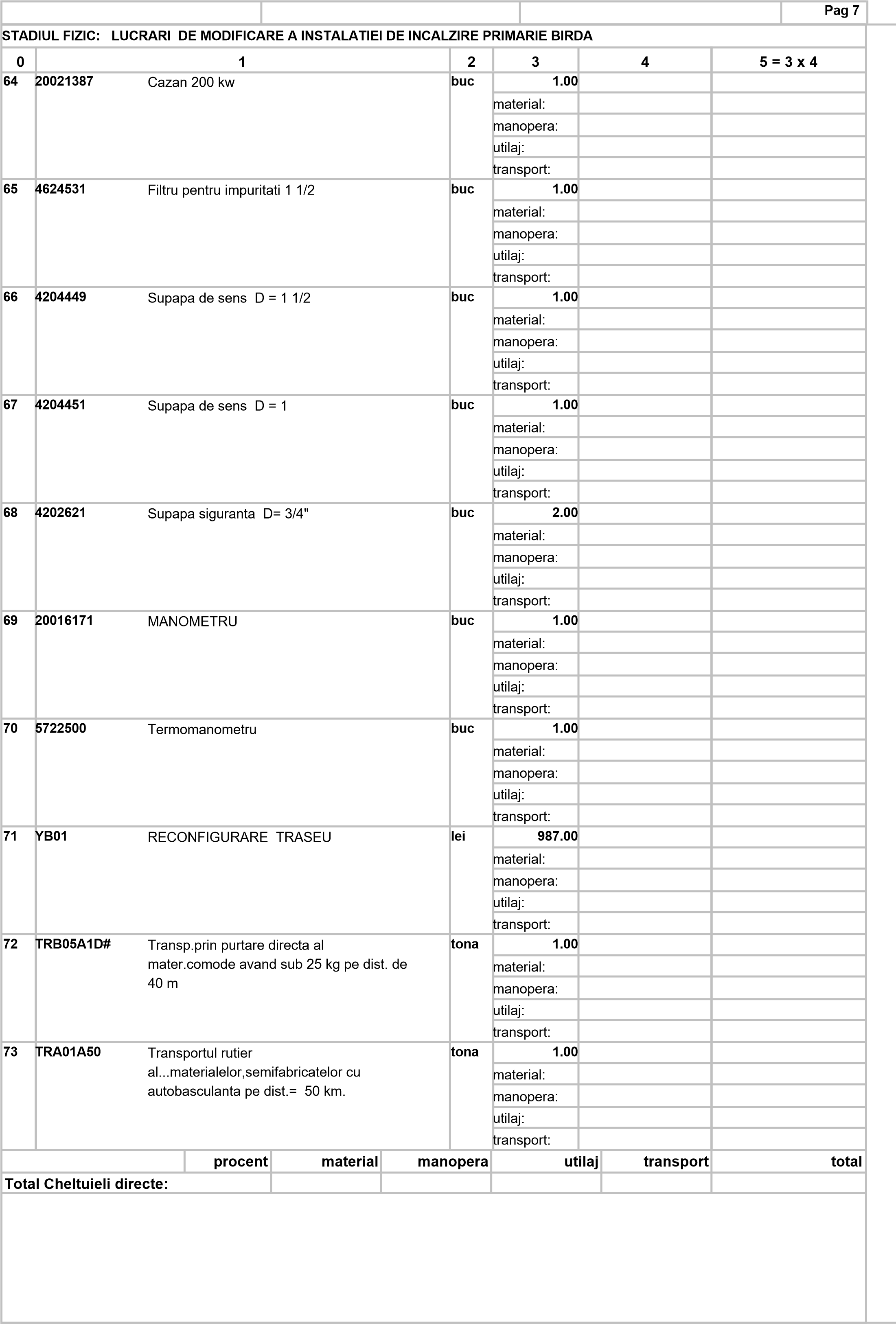 Pag 1	OBIECTIV:	LUCRARI  DE MODIFICARE A INSTALATIEI DE INCALZIRE PRIMARIE BIRDA( CANAL TERMIC)	Beneficiar:	COMUNA BIRDA	Executant:	________________________________________F1 - CENTRALIZATORUL cheltuielilor pe obiectivLUCRARI  DE MODIFICARE A INSTALATIEI DE INCALZIRE PRIMARIE BIRDA	OBIECTIV:	LUCRARI  DE MODIFICARE A INSTALATIEI DE INCALZIRE PRIMARIE BIRDA( CANAL TERMIC)	Beneficiar:	COMUNA BIRDA	Executant:	________________________________________F1 - CENTRALIZATORUL cheltuielilor pe obiectivLUCRARI  DE MODIFICARE A INSTALATIEI DE INCALZIRE PRIMARIE BIRDA	OBIECTIV:	LUCRARI  DE MODIFICARE A INSTALATIEI DE INCALZIRE PRIMARIE BIRDA( CANAL TERMIC)	Beneficiar:	COMUNA BIRDA	Executant:	________________________________________F1 - CENTRALIZATORUL cheltuielilor pe obiectivLUCRARI  DE MODIFICARE A INSTALATIEI DE INCALZIRE PRIMARIE BIRDA	OBIECTIV:	LUCRARI  DE MODIFICARE A INSTALATIEI DE INCALZIRE PRIMARIE BIRDA( CANAL TERMIC)	Beneficiar:	COMUNA BIRDA	Executant:	________________________________________F1 - CENTRALIZATORUL cheltuielilor pe obiectivLUCRARI  DE MODIFICARE A INSTALATIEI DE INCALZIRE PRIMARIE BIRDA	OBIECTIV:	LUCRARI  DE MODIFICARE A INSTALATIEI DE INCALZIRE PRIMARIE BIRDA( CANAL TERMIC)	Beneficiar:	COMUNA BIRDA	Executant:	________________________________________F1 - CENTRALIZATORUL cheltuielilor pe obiectivLUCRARI  DE MODIFICARE A INSTALATIEI DE INCALZIRE PRIMARIE BIRDA	OBIECTIV:	LUCRARI  DE MODIFICARE A INSTALATIEI DE INCALZIRE PRIMARIE BIRDA( CANAL TERMIC)	Beneficiar:	COMUNA BIRDA	Executant:	________________________________________F1 - CENTRALIZATORUL cheltuielilor pe obiectivLUCRARI  DE MODIFICARE A INSTALATIEI DE INCALZIRE PRIMARIE BIRDA	OBIECTIV:	LUCRARI  DE MODIFICARE A INSTALATIEI DE INCALZIRE PRIMARIE BIRDA( CANAL TERMIC)	Beneficiar:	COMUNA BIRDA	Executant:	________________________________________F1 - CENTRALIZATORUL cheltuielilor pe obiectivLUCRARI  DE MODIFICARE A INSTALATIEI DE INCALZIRE PRIMARIE BIRDANr. cap./ subcap. deviz generalDenumirea capitolelor de cheltuieliDenumirea capitolelor de cheltuieliDenumirea capitolelor de cheltuieliValoareacheltuielilor pe obiect(exclusiv TVA)Din care:C+MDin care:C+MNr. cap./ subcap. deviz generalDenumirea capitolelor de cheltuieliDenumirea capitolelor de cheltuieliDenumirea capitolelor de cheltuielileileilei12223441.2Amenajarea terenuluiAmenajarea terenuluiAmenajarea terenului1.3Amenajari pentru protectia mediului si aducerea terenului la starea initialaAmenajari pentru protectia mediului si aducerea terenului la starea initialaAmenajari pentru protectia mediului si aducerea terenului la starea initiala1.4Cheltuieli pentru relocarea/protectia utilitatilorCheltuieli pentru relocarea/protectia utilitatilorCheltuieli pentru relocarea/protectia utilitatilor2Realizarea utilitatilor necesare obiectivuluiRealizarea utilitatilor necesare obiectivuluiRealizarea utilitatilor necesare obiectivului3.5ProiectareProiectareProiectare3.5.1Tema de proiectareTema de proiectareTema de proiectare3.5.2Studiu de prefezabilitateStudiu de prefezabilitateStudiu de prefezabilitate3.5.3Studiu de fezabilitate/documentatie de avizare a lucrarilor de interventii si deviz generalStudiu de fezabilitate/documentatie de avizare a lucrarilor de interventii si deviz generalStudiu de fezabilitate/documentatie de avizare a lucrarilor de interventii si deviz general3.5.4Documentatiile tehnice necesare in vederea obtinerii avizelor/acordurilor/autorizatiilorDocumentatiile tehnice necesare in vederea obtinerii avizelor/acordurilor/autorizatiilorDocumentatiile tehnice necesare in vederea obtinerii avizelor/acordurilor/autorizatiilor3.5.5Verificarea tehnica de calitate a proiectului tehnic si a detaliilor de executieVerificarea tehnica de calitate a proiectului tehnic si a detaliilor de executieVerificarea tehnica de calitate a proiectului tehnic si a detaliilor de executie3.5.6Proiect tehnic si detalii de executieProiect tehnic si detalii de executieProiect tehnic si detalii de executie4Investitia de bazaInvestitia de bazaInvestitia de baza4.1Constructii si instalatiiConstructii si instalatiiConstructii si instalatii4.1.1    LUCRARI  DE MODIFICARE A INSTALATIEI DE INCALZIRE PRIMARIE BIRDA    LUCRARI  DE MODIFICARE A INSTALATIEI DE INCALZIRE PRIMARIE BIRDA    LUCRARI  DE MODIFICARE A INSTALATIEI DE INCALZIRE PRIMARIE BIRDA4.2Montaj utilaje, echipamente tehnologice si functionaleMontaj utilaje, echipamente tehnologice si functionaleMontaj utilaje, echipamente tehnologice si functionale4.3Utilaje, echipamente tehnologice si functionale care necesita montajUtilaje, echipamente tehnologice si functionale care necesita montajUtilaje, echipamente tehnologice si functionale care necesita montaj4.4Utilaje, echipamente tehnologice si functionale care nu necesita montaj si echipamente de transportUtilaje, echipamente tehnologice si functionale care nu necesita montaj si echipamente de transportUtilaje, echipamente tehnologice si functionale care nu necesita montaj si echipamente de transport4.5DotariDotariDotari4.6Active necorporaleActive necorporaleActive necorporale5.1Organizare de santierOrganizare de santierOrganizare de santier6.2Probe tehnologice si testeProbe tehnologice si testeProbe tehnologice si testeTOTAL VALOARE (exclusiv TVA)TOTAL VALOARE (exclusiv TVA)TOTAL VALOARE (exclusiv TVA)TOTAL VALOARE (exclusiv TVA)TVA     19 %TVA     19 %TVA     19 %TVA     19 %TOTAL VALOARE (inclusiv TVA)TOTAL VALOARE (inclusiv TVA)TOTAL VALOARE (inclusiv TVA)TOTAL VALOARE (inclusiv TVA)Executant,Executant,Executant,Executant,Executant,Executant,Executant,Raport generat cu ISDP  , www.devize.ro,  e-mail: contact@intersoft.ro, tel.: 0236 477.007Raport generat cu ISDP  , www.devize.ro,  e-mail: contact@intersoft.ro, tel.: 0236 477.007Raport generat cu ISDP  , www.devize.ro,  e-mail: contact@intersoft.ro, tel.: 0236 477.007Raport generat cu ISDP  , www.devize.ro,  e-mail: contact@intersoft.ro, tel.: 0236 477.007Raport generat cu ISDP  , www.devize.ro,  e-mail: contact@intersoft.ro, tel.: 0236 477.007Raport generat cu ISDP  , www.devize.ro,  e-mail: contact@intersoft.ro, tel.: 0236 477.007Raport generat cu ISDP  , www.devize.ro,  e-mail: contact@intersoft.ro, tel.: 0236 477.007Pag 1	OBIECTIV:	LUCRARI  DE MODIFICARE A INSTALATIEI DE INCALZIRE PRIMARIE BIRDA(CANAL TERMIC )	OBIECTUL:	LUCRARI  DE MODIFICARE A INSTALATIEI DE INCALZIRE PRIMARIE BIRDA	Beneficiar:	COMUNA BIRDA	Executant:	________________________________________F2 - CENTRALIZATORULcheltuielilor pe categorii de lucrariObiectul LUCRARI  DE MODIFICARE A INSTALATIEI DE INCALZIRE PRIMARIE BIRDA	OBIECTIV:	LUCRARI  DE MODIFICARE A INSTALATIEI DE INCALZIRE PRIMARIE BIRDA(CANAL TERMIC )	OBIECTUL:	LUCRARI  DE MODIFICARE A INSTALATIEI DE INCALZIRE PRIMARIE BIRDA	Beneficiar:	COMUNA BIRDA	Executant:	________________________________________F2 - CENTRALIZATORULcheltuielilor pe categorii de lucrariObiectul LUCRARI  DE MODIFICARE A INSTALATIEI DE INCALZIRE PRIMARIE BIRDA	OBIECTIV:	LUCRARI  DE MODIFICARE A INSTALATIEI DE INCALZIRE PRIMARIE BIRDA(CANAL TERMIC )	OBIECTUL:	LUCRARI  DE MODIFICARE A INSTALATIEI DE INCALZIRE PRIMARIE BIRDA	Beneficiar:	COMUNA BIRDA	Executant:	________________________________________F2 - CENTRALIZATORULcheltuielilor pe categorii de lucrariObiectul LUCRARI  DE MODIFICARE A INSTALATIEI DE INCALZIRE PRIMARIE BIRDA	OBIECTIV:	LUCRARI  DE MODIFICARE A INSTALATIEI DE INCALZIRE PRIMARIE BIRDA(CANAL TERMIC )	OBIECTUL:	LUCRARI  DE MODIFICARE A INSTALATIEI DE INCALZIRE PRIMARIE BIRDA	Beneficiar:	COMUNA BIRDA	Executant:	________________________________________F2 - CENTRALIZATORULcheltuielilor pe categorii de lucrariObiectul LUCRARI  DE MODIFICARE A INSTALATIEI DE INCALZIRE PRIMARIE BIRDA	OBIECTIV:	LUCRARI  DE MODIFICARE A INSTALATIEI DE INCALZIRE PRIMARIE BIRDA(CANAL TERMIC )	OBIECTUL:	LUCRARI  DE MODIFICARE A INSTALATIEI DE INCALZIRE PRIMARIE BIRDA	Beneficiar:	COMUNA BIRDA	Executant:	________________________________________F2 - CENTRALIZATORULcheltuielilor pe categorii de lucrariObiectul LUCRARI  DE MODIFICARE A INSTALATIEI DE INCALZIRE PRIMARIE BIRDA	OBIECTIV:	LUCRARI  DE MODIFICARE A INSTALATIEI DE INCALZIRE PRIMARIE BIRDA(CANAL TERMIC )	OBIECTUL:	LUCRARI  DE MODIFICARE A INSTALATIEI DE INCALZIRE PRIMARIE BIRDA	Beneficiar:	COMUNA BIRDA	Executant:	________________________________________F2 - CENTRALIZATORULcheltuielilor pe categorii de lucrariObiectul LUCRARI  DE MODIFICARE A INSTALATIEI DE INCALZIRE PRIMARIE BIRDANr.cap./subcap. deviz generalCheltuieli pe categoria de lucrariCheltuieli pe categoria de lucrariCheltuieli pe categoria de lucrariValoare (exclusiv TVA)Valoare (exclusiv TVA)Nr.cap./subcap. deviz generalCheltuieli pe categoria de lucrariCheltuieli pe categoria de lucrariCheltuieli pe categoria de lucrarileilei122233I. Lucrari de constructii si instalatiiI. Lucrari de constructii si instalatiiI. Lucrari de constructii si instalatiiI. Lucrari de constructii si instalatiiI. Lucrari de constructii si instalatiiI. Lucrari de constructii si instalatii4.1    Constructii si instalatii    Constructii si instalatii    Constructii si instalatii4.1.1        [0001.1.1] LUCRARI  DE MODIFICARE A INSTALATIEI DE INCALZIRE PRIMARIE BIRDA        [0001.1.1] LUCRARI  DE MODIFICARE A INSTALATIEI DE INCALZIRE PRIMARIE BIRDA        [0001.1.1] LUCRARI  DE MODIFICARE A INSTALATIEI DE INCALZIRE PRIMARIE BIRDATOTAL ITOTAL ITOTAL III. Montaj utilaje si echipamente tehnologiceII. Montaj utilaje si echipamente tehnologiceII. Montaj utilaje si echipamente tehnologiceII. Montaj utilaje si echipamente tehnologiceII. Montaj utilaje si echipamente tehnologiceII. Montaj utilaje si echipamente tehnologice4.2    Montaj utilaje, echipamente tehnologice si functionale    Montaj utilaje, echipamente tehnologice si functionale    Montaj utilaje, echipamente tehnologice si functionaleTOTAL IITOTAL IITOTAL IIIII. ProcurareIII. ProcurareIII. ProcurareIII. ProcurareIII. ProcurareIII. Procurare4.3    Utilaje, echipamente tehnologice si functionale care necesita montaj    Utilaje, echipamente tehnologice si functionale care necesita montaj    Utilaje, echipamente tehnologice si functionale care necesita montaj4.4    Utilaje, echipamente tehnologice si functionale care nu necesita montaj si echipamente de transport    Utilaje, echipamente tehnologice si functionale care nu necesita montaj si echipamente de transport    Utilaje, echipamente tehnologice si functionale care nu necesita montaj si echipamente de transport4.5    Dotari    Dotari    Dotari4.6    Active necorporale    Active necorporale    Active necorporaleTOTAL IIITOTAL IIITOTAL IIIIV. Probe tehnologice si testeIV. Probe tehnologice si testeIV. Probe tehnologice si testeIV. Probe tehnologice si testeIV. Probe tehnologice si testeIV. Probe tehnologice si teste6.2    Probe tehnologice si teste    Probe tehnologice si teste    Probe tehnologice si testeTOTAL IVTOTAL IVTOTAL IVTOTAL VALOARE (exclusiv TVA):TOTAL VALOARE (exclusiv TVA):TOTAL VALOARE (exclusiv TVA):TOTAL VALOARE (exclusiv TVA):TVA 19%:TVA 19%:TVA 19%:TVA 19%:TOTAL VALOARE:TOTAL VALOARE:TOTAL VALOARE:TOTAL VALOARE:Executant,Executant,Executant,Executant,Executant,Executant,Raport generat cu ISDP  , www.devize.ro,  e-mail: contact@intersoft.ro, tel.: 0236 477.007Raport generat cu ISDP  , www.devize.ro,  e-mail: contact@intersoft.ro, tel.: 0236 477.007Raport generat cu ISDP  , www.devize.ro,  e-mail: contact@intersoft.ro, tel.: 0236 477.007Raport generat cu ISDP  , www.devize.ro,  e-mail: contact@intersoft.ro, tel.: 0236 477.007Raport generat cu ISDP  , www.devize.ro,  e-mail: contact@intersoft.ro, tel.: 0236 477.007Raport generat cu ISDP  , www.devize.ro,  e-mail: contact@intersoft.ro, tel.: 0236 477.007Pag 1	OBIECTIV:	LUCRARI  DE MODIFICARE A INSTALATIEI DE INCALZIRE PRIMARIE BIRDA( CANAL TERMIC 	OBIECTUL:	LUCRARI  DE MODIFICARE A INSTALATIEI DE INCALZIRE PRIMARIE BIRDA	STADIUL FIZIC:	LUCRARI  DE MODIFICARE A INSTALATIEI DE INCALZIRE PRIMARIE BIRDA	Beneficiar:	COMUNA BIRDA	Executant:	________________________________________F3 - LISTA cuprinzand cantitatile de lucrari- lei -	OBIECTIV:	LUCRARI  DE MODIFICARE A INSTALATIEI DE INCALZIRE PRIMARIE BIRDA( CANAL TERMIC 	OBIECTUL:	LUCRARI  DE MODIFICARE A INSTALATIEI DE INCALZIRE PRIMARIE BIRDA	STADIUL FIZIC:	LUCRARI  DE MODIFICARE A INSTALATIEI DE INCALZIRE PRIMARIE BIRDA	Beneficiar:	COMUNA BIRDA	Executant:	________________________________________F3 - LISTA cuprinzand cantitatile de lucrari- lei -	OBIECTIV:	LUCRARI  DE MODIFICARE A INSTALATIEI DE INCALZIRE PRIMARIE BIRDA( CANAL TERMIC 	OBIECTUL:	LUCRARI  DE MODIFICARE A INSTALATIEI DE INCALZIRE PRIMARIE BIRDA	STADIUL FIZIC:	LUCRARI  DE MODIFICARE A INSTALATIEI DE INCALZIRE PRIMARIE BIRDA	Beneficiar:	COMUNA BIRDA	Executant:	________________________________________F3 - LISTA cuprinzand cantitatile de lucrari- lei -	OBIECTIV:	LUCRARI  DE MODIFICARE A INSTALATIEI DE INCALZIRE PRIMARIE BIRDA( CANAL TERMIC 	OBIECTUL:	LUCRARI  DE MODIFICARE A INSTALATIEI DE INCALZIRE PRIMARIE BIRDA	STADIUL FIZIC:	LUCRARI  DE MODIFICARE A INSTALATIEI DE INCALZIRE PRIMARIE BIRDA	Beneficiar:	COMUNA BIRDA	Executant:	________________________________________F3 - LISTA cuprinzand cantitatile de lucrari- lei -	OBIECTIV:	LUCRARI  DE MODIFICARE A INSTALATIEI DE INCALZIRE PRIMARIE BIRDA( CANAL TERMIC 	OBIECTUL:	LUCRARI  DE MODIFICARE A INSTALATIEI DE INCALZIRE PRIMARIE BIRDA	STADIUL FIZIC:	LUCRARI  DE MODIFICARE A INSTALATIEI DE INCALZIRE PRIMARIE BIRDA	Beneficiar:	COMUNA BIRDA	Executant:	________________________________________F3 - LISTA cuprinzand cantitatile de lucrari- lei -	OBIECTIV:	LUCRARI  DE MODIFICARE A INSTALATIEI DE INCALZIRE PRIMARIE BIRDA( CANAL TERMIC 	OBIECTUL:	LUCRARI  DE MODIFICARE A INSTALATIEI DE INCALZIRE PRIMARIE BIRDA	STADIUL FIZIC:	LUCRARI  DE MODIFICARE A INSTALATIEI DE INCALZIRE PRIMARIE BIRDA	Beneficiar:	COMUNA BIRDA	Executant:	________________________________________F3 - LISTA cuprinzand cantitatile de lucrari- lei -	OBIECTIV:	LUCRARI  DE MODIFICARE A INSTALATIEI DE INCALZIRE PRIMARIE BIRDA( CANAL TERMIC 	OBIECTUL:	LUCRARI  DE MODIFICARE A INSTALATIEI DE INCALZIRE PRIMARIE BIRDA	STADIUL FIZIC:	LUCRARI  DE MODIFICARE A INSTALATIEI DE INCALZIRE PRIMARIE BIRDA	Beneficiar:	COMUNA BIRDA	Executant:	________________________________________F3 - LISTA cuprinzand cantitatile de lucrari- lei -	OBIECTIV:	LUCRARI  DE MODIFICARE A INSTALATIEI DE INCALZIRE PRIMARIE BIRDA( CANAL TERMIC 	OBIECTUL:	LUCRARI  DE MODIFICARE A INSTALATIEI DE INCALZIRE PRIMARIE BIRDA	STADIUL FIZIC:	LUCRARI  DE MODIFICARE A INSTALATIEI DE INCALZIRE PRIMARIE BIRDA	Beneficiar:	COMUNA BIRDA	Executant:	________________________________________F3 - LISTA cuprinzand cantitatile de lucrari- lei -	OBIECTIV:	LUCRARI  DE MODIFICARE A INSTALATIEI DE INCALZIRE PRIMARIE BIRDA( CANAL TERMIC 	OBIECTUL:	LUCRARI  DE MODIFICARE A INSTALATIEI DE INCALZIRE PRIMARIE BIRDA	STADIUL FIZIC:	LUCRARI  DE MODIFICARE A INSTALATIEI DE INCALZIRE PRIMARIE BIRDA	Beneficiar:	COMUNA BIRDA	Executant:	________________________________________F3 - LISTA cuprinzand cantitatile de lucrari- lei -SECTIUNEA TEHNICASECTIUNEA TEHNICASECTIUNEA TEHNICASECTIUNEA TEHNICASECTIUNEA TEHNICASECTIUNEA TEHNICASECTIUNEA FINANCIARASECTIUNEA FINANCIARASECTIUNEA FINANCIARANr.Capitolul de lucrariCapitolul de lucrariU.M.CantitateaCantitatea01123345 = 3 x 45 = 3 x 41RPIC41B1	Demontare tevi ol. sudate pentru Instalatie  prin insurub. in coloane la clad. soc. cult. si locuit 1/2     RPIC41B1	Demontare tevi ol. sudate pentru Instalatie  prin insurub. in coloane la clad. soc. cult. si locuit 1/2     m 90.00 90.001RPIC41B1	Demontare tevi ol. sudate pentru Instalatie  prin insurub. in coloane la clad. soc. cult. si locuit 1/2     RPIC41B1	Demontare tevi ol. sudate pentru Instalatie  prin insurub. in coloane la clad. soc. cult. si locuit 1/2     mmaterial:material:1RPIC41B1	Demontare tevi ol. sudate pentru Instalatie  prin insurub. in coloane la clad. soc. cult. si locuit 1/2     RPIC41B1	Demontare tevi ol. sudate pentru Instalatie  prin insurub. in coloane la clad. soc. cult. si locuit 1/2     mmanopera:manopera:1RPIC41B1	Demontare tevi ol. sudate pentru Instalatie  prin insurub. in coloane la clad. soc. cult. si locuit 1/2     RPIC41B1	Demontare tevi ol. sudate pentru Instalatie  prin insurub. in coloane la clad. soc. cult. si locuit 1/2     mutilaj:utilaj:1RPIC41B1	Demontare tevi ol. sudate pentru Instalatie  prin insurub. in coloane la clad. soc. cult. si locuit 1/2     RPIC41B1	Demontare tevi ol. sudate pentru Instalatie  prin insurub. in coloane la clad. soc. cult. si locuit 1/2     mtransport:transport:2RPSF01A1	Golirea instalatiei de apa...in vederea executarii reparatiilor     RPSF01A1	Golirea instalatiei de apa...in vederea executarii reparatiilor     10 m 20.00 20.002RPSF01A1	Golirea instalatiei de apa...in vederea executarii reparatiilor     RPSF01A1	Golirea instalatiei de apa...in vederea executarii reparatiilor     10 mmaterial:material:2RPSF01A1	Golirea instalatiei de apa...in vederea executarii reparatiilor     RPSF01A1	Golirea instalatiei de apa...in vederea executarii reparatiilor     10 mmanopera:manopera:2RPSF01A1	Golirea instalatiei de apa...in vederea executarii reparatiilor     RPSF01A1	Golirea instalatiei de apa...in vederea executarii reparatiilor     10 mutilaj:utilaj:2RPSF01A1	Golirea instalatiei de apa...in vederea executarii reparatiilor     RPSF01A1	Golirea instalatiei de apa...in vederea executarii reparatiilor     10 mtransport:transport:3RPID19A#	Demontare robineti sau fitinguri din fonta sau otel pt. instalatii de incalzire centrala,d = < 2 "     RPID19A#	Demontare robineti sau fitinguri din fonta sau otel pt. instalatii de incalzire centrala,d = < 2 "     buc 90.00 90.003RPID19A#	Demontare robineti sau fitinguri din fonta sau otel pt. instalatii de incalzire centrala,d = < 2 "     RPID19A#	Demontare robineti sau fitinguri din fonta sau otel pt. instalatii de incalzire centrala,d = < 2 "     bucmaterial:material:3RPID19A#	Demontare robineti sau fitinguri din fonta sau otel pt. instalatii de incalzire centrala,d = < 2 "     RPID19A#	Demontare robineti sau fitinguri din fonta sau otel pt. instalatii de incalzire centrala,d = < 2 "     bucmanopera:manopera:3RPID19A#	Demontare robineti sau fitinguri din fonta sau otel pt. instalatii de incalzire centrala,d = < 2 "     RPID19A#	Demontare robineti sau fitinguri din fonta sau otel pt. instalatii de incalzire centrala,d = < 2 "     bucutilaj:utilaj:3RPID19A#	Demontare robineti sau fitinguri din fonta sau otel pt. instalatii de incalzire centrala,d = < 2 "     RPID19A#	Demontare robineti sau fitinguri din fonta sau otel pt. instalatii de incalzire centrala,d = < 2 "     buctransport:transport:4RI7712E	Demontarea centrala incalzire     RI7712E	Demontarea centrala incalzire     buc 1.00 1.004RI7712E	Demontarea centrala incalzire     RI7712E	Demontarea centrala incalzire     bucmaterial:material:4RI7712E	Demontarea centrala incalzire     RI7712E	Demontarea centrala incalzire     bucmanopera:manopera:4RI7712E	Demontarea centrala incalzire     RI7712E	Demontarea centrala incalzire     bucutilaj:utilaj:4RI7712E	Demontarea centrala incalzire     RI7712E	Demontarea centrala incalzire     buctransport:transport:5TRI1AC13E1	Descarcare...materiale gr.c-ambalate,10-50 kg deplas.prin purtare pina la 10m,asez..auto-rampa,teren ctg     TRI1AC13E1	Descarcare...materiale gr.c-ambalate,10-50 kg deplas.prin purtare pina la 10m,asez..auto-rampa,teren ctg     tona 1.00 1.005TRI1AC13E1	Descarcare...materiale gr.c-ambalate,10-50 kg deplas.prin purtare pina la 10m,asez..auto-rampa,teren ctg     TRI1AC13E1	Descarcare...materiale gr.c-ambalate,10-50 kg deplas.prin purtare pina la 10m,asez..auto-rampa,teren ctg     tonamaterial:material:5TRI1AC13E1	Descarcare...materiale gr.c-ambalate,10-50 kg deplas.prin purtare pina la 10m,asez..auto-rampa,teren ctg     TRI1AC13E1	Descarcare...materiale gr.c-ambalate,10-50 kg deplas.prin purtare pina la 10m,asez..auto-rampa,teren ctg     tonamanopera:manopera:5TRI1AC13E1	Descarcare...materiale gr.c-ambalate,10-50 kg deplas.prin purtare pina la 10m,asez..auto-rampa,teren ctg     TRI1AC13E1	Descarcare...materiale gr.c-ambalate,10-50 kg deplas.prin purtare pina la 10m,asez..auto-rampa,teren ctg     tonautilaj:utilaj:5TRI1AC13E1	Descarcare...materiale gr.c-ambalate,10-50 kg deplas.prin purtare pina la 10m,asez..auto-rampa,teren ctg     TRI1AC13E1	Descarcare...materiale gr.c-ambalate,10-50 kg deplas.prin purtare pina la 10m,asez..auto-rampa,teren ctg     tonatransport:transport:6TRA01A15P	Transportul rutier al...pamantului sau molozului cu autobasculanta dist.=15 km     TRA01A15P	Transportul rutier al...pamantului sau molozului cu autobasculanta dist.=15 km     tona 1.00 1.006TRA01A15P	Transportul rutier al...pamantului sau molozului cu autobasculanta dist.=15 km     TRA01A15P	Transportul rutier al...pamantului sau molozului cu autobasculanta dist.=15 km     tonamaterial:material:6TRA01A15P	Transportul rutier al...pamantului sau molozului cu autobasculanta dist.=15 km     TRA01A15P	Transportul rutier al...pamantului sau molozului cu autobasculanta dist.=15 km     tonamanopera:manopera:6TRA01A15P	Transportul rutier al...pamantului sau molozului cu autobasculanta dist.=15 km     TRA01A15P	Transportul rutier al...pamantului sau molozului cu autobasculanta dist.=15 km     tonautilaj:utilaj:6TRA01A15P	Transportul rutier al...pamantului sau molozului cu autobasculanta dist.=15 km     TRA01A15P	Transportul rutier al...pamantului sau molozului cu autobasculanta dist.=15 km     tonatransport:transport:7FE03E2	Teava din cupru   42 mm     FE03E2	Teava din cupru   42 mm     m 36.00 36.007FE03E2	Teava din cupru   42 mm     FE03E2	Teava din cupru   42 mm     mmaterial:material:7FE03E2	Teava din cupru   42 mm     FE03E2	Teava din cupru   42 mm     mmanopera:manopera:7FE03E2	Teava din cupru   42 mm     FE03E2	Teava din cupru   42 mm     mutilaj:utilaj:7FE03E2	Teava din cupru   42 mm     FE03E2	Teava din cupru   42 mm     mtransport:transport:7.L   3100076	Teava cupru dn 42        3100076	Teava cupru dn 42     m 36.00 36.008FE03D3	Teava din cupru  28 mm     FE03D3	Teava din cupru  28 mm     m 15.00 15.008FE03D3	Teava din cupru  28 mm     FE03D3	Teava din cupru  28 mm     mmaterial:material:8FE03D3	Teava din cupru  28 mm     FE03D3	Teava din cupru  28 mm     mmanopera:manopera:8FE03D3	Teava din cupru  28 mm     FE03D3	Teava din cupru  28 mm     mutilaj:utilaj:8FE03D3	Teava din cupru  28 mm     FE03D3	Teava din cupru  28 mm     mtransport:transport:8.L   3100077	Teava cupru dn 28        3100077	Teava cupru dn 28     m 15.00 15.00Pag 2STADIUL FIZIC:   LUCRARI  DE MODIFICARE A INSTALATIEI DE INCALZIRE PRIMARIE BIRDASTADIUL FIZIC:   LUCRARI  DE MODIFICARE A INSTALATIEI DE INCALZIRE PRIMARIE BIRDASTADIUL FIZIC:   LUCRARI  DE MODIFICARE A INSTALATIEI DE INCALZIRE PRIMARIE BIRDASTADIUL FIZIC:   LUCRARI  DE MODIFICARE A INSTALATIEI DE INCALZIRE PRIMARIE BIRDASTADIUL FIZIC:   LUCRARI  DE MODIFICARE A INSTALATIEI DE INCALZIRE PRIMARIE BIRDASTADIUL FIZIC:   LUCRARI  DE MODIFICARE A INSTALATIEI DE INCALZIRE PRIMARIE BIRDASTADIUL FIZIC:   LUCRARI  DE MODIFICARE A INSTALATIEI DE INCALZIRE PRIMARIE BIRDASTADIUL FIZIC:   LUCRARI  DE MODIFICARE A INSTALATIEI DE INCALZIRE PRIMARIE BIRDASTADIUL FIZIC:   LUCRARI  DE MODIFICARE A INSTALATIEI DE INCALZIRE PRIMARIE BIRDA01123345 = 3 x 45 = 3 x 49FE03C3[1]	Teava 22 mm     FE03C3[1]	Teava 22 mm     m 30.00 30.009FE03C3[1]	Teava 22 mm     FE03C3[1]	Teava 22 mm     mmaterial:material:9FE03C3[1]	Teava 22 mm     FE03C3[1]	Teava 22 mm     mmanopera:manopera:9FE03C3[1]	Teava 22 mm     FE03C3[1]	Teava 22 mm     mutilaj:utilaj:9FE03C3[1]	Teava 22 mm     FE03C3[1]	Teava 22 mm     mtransport:transport:103100048	Teava  dn 22     3100048	Teava  dn 22     m 30.00 30.00103100048	Teava  dn 22     3100048	Teava  dn 22     mmaterial:material:103100048	Teava  dn 22     3100048	Teava  dn 22     mmanopera:manopera:103100048	Teava  dn 22     3100048	Teava  dn 22     mutilaj:utilaj:103100048	Teava  dn 22     3100048	Teava  dn 22     mtransport:transport:11FE03C2	Teava   15x1 mm     FE03C2	Teava   15x1 mm     m 60.00 60.0011FE03C2	Teava   15x1 mm     FE03C2	Teava   15x1 mm     mmaterial:material:11FE03C2	Teava   15x1 mm     FE03C2	Teava   15x1 mm     mmanopera:manopera:11FE03C2	Teava   15x1 mm     FE03C2	Teava   15x1 mm     mutilaj:utilaj:11FE03C2	Teava   15x1 mm     FE03C2	Teava   15x1 mm     mtransport:transport:123100047	Teava  dn15     3100047	Teava  dn15     m 60.00 60.00123100047	Teava  dn15     3100047	Teava  dn15     mmaterial:material:123100047	Teava  dn15     3100047	Teava  dn15     mmanopera:manopera:123100047	Teava  dn15     3100047	Teava  dn15     mutilaj:utilaj:123100047	Teava  dn15     3100047	Teava  dn15     mtransport:transport:13IC34N1	Fitinguri din fonta maleabila pentru imbin. insurub. tevi. otel piesele fiind cu 3 insurub. pentru d=1   toli     IC34N1	Fitinguri din fonta maleabila pentru imbin. insurub. tevi. otel piesele fiind cu 3 insurub. pentru d=1   toli     buc 31.00 31.0013IC34N1	Fitinguri din fonta maleabila pentru imbin. insurub. tevi. otel piesele fiind cu 3 insurub. pentru d=1   toli     IC34N1	Fitinguri din fonta maleabila pentru imbin. insurub. tevi. otel piesele fiind cu 3 insurub. pentru d=1   toli     bucmaterial:material:13IC34N1	Fitinguri din fonta maleabila pentru imbin. insurub. tevi. otel piesele fiind cu 3 insurub. pentru d=1   toli     IC34N1	Fitinguri din fonta maleabila pentru imbin. insurub. tevi. otel piesele fiind cu 3 insurub. pentru d=1   toli     bucmanopera:manopera:13IC34N1	Fitinguri din fonta maleabila pentru imbin. insurub. tevi. otel piesele fiind cu 3 insurub. pentru d=1   toli     IC34N1	Fitinguri din fonta maleabila pentru imbin. insurub. tevi. otel piesele fiind cu 3 insurub. pentru d=1   toli     bucutilaj:utilaj:13IC34N1	Fitinguri din fonta maleabila pentru imbin. insurub. tevi. otel piesele fiind cu 3 insurub. pentru d=1   toli     IC34N1	Fitinguri din fonta maleabila pentru imbin. insurub. tevi. otel piesele fiind cu 3 insurub. pentru d=1   toli     buctransport:transport:143330873	Teu  42X15X42     3330873	Teu  42X15X42     buc 4.00 4.00143330873	Teu  42X15X42     3330873	Teu  42X15X42     bucmaterial:material:143330873	Teu  42X15X42     3330873	Teu  42X15X42     bucmanopera:manopera:143330873	Teu  42X15X42     3330873	Teu  42X15X42     bucutilaj:utilaj:143330873	Teu  42X15X42     3330873	Teu  42X15X42     buctransport:transport:153330934	Teu  42X28X42     3330934	Teu  42X28X42     buc 8.00 8.00153330934	Teu  42X28X42     3330934	Teu  42X28X42     bucmaterial:material:153330934	Teu  42X28X42     3330934	Teu  42X28X42     bucmanopera:manopera:153330934	Teu  42X28X42     3330934	Teu  42X28X42     bucutilaj:utilaj:153330934	Teu  42X28X42     3330934	Teu  42X28X42     buctransport:transport:164114715	Teu zn 1 1/2     4114715	Teu zn 1 1/2     buc 8.00 8.00164114715	Teu zn 1 1/2     4114715	Teu zn 1 1/2     bucmaterial:material:164114715	Teu zn 1 1/2     4114715	Teu zn 1 1/2     bucmanopera:manopera:164114715	Teu zn 1 1/2     4114715	Teu zn 1 1/2     bucutilaj:utilaj:164114715	Teu zn 1 1/2     4114715	Teu zn 1 1/2     buctransport:transport:174115581	Teu zn 1     4115581	Teu zn 1     buc 9.00 9.00174115581	Teu zn 1     4115581	Teu zn 1     bucmaterial:material:174115581	Teu zn 1     4115581	Teu zn 1     bucmanopera:manopera:174115581	Teu zn 1     4115581	Teu zn 1     bucutilaj:utilaj:174115581	Teu zn 1     4115581	Teu zn 1     buctransport:transport:18IC34N1	Fitinguri din fonta maleabila pentru imbin. insurub. tevi. otel piesele fiind cu 2 insurub. pentru d=1   toli     IC34N1	Fitinguri din fonta maleabila pentru imbin. insurub. tevi. otel piesele fiind cu 2 insurub. pentru d=1   toli     buc 187.00 187.0018IC34N1	Fitinguri din fonta maleabila pentru imbin. insurub. tevi. otel piesele fiind cu 2 insurub. pentru d=1   toli     IC34N1	Fitinguri din fonta maleabila pentru imbin. insurub. tevi. otel piesele fiind cu 2 insurub. pentru d=1   toli     bucmaterial:material:18IC34N1	Fitinguri din fonta maleabila pentru imbin. insurub. tevi. otel piesele fiind cu 2 insurub. pentru d=1   toli     IC34N1	Fitinguri din fonta maleabila pentru imbin. insurub. tevi. otel piesele fiind cu 2 insurub. pentru d=1   toli     bucmanopera:manopera:18IC34N1	Fitinguri din fonta maleabila pentru imbin. insurub. tevi. otel piesele fiind cu 2 insurub. pentru d=1   toli     IC34N1	Fitinguri din fonta maleabila pentru imbin. insurub. tevi. otel piesele fiind cu 2 insurub. pentru d=1   toli     bucutilaj:utilaj:18IC34N1	Fitinguri din fonta maleabila pentru imbin. insurub. tevi. otel piesele fiind cu 2 insurub. pentru d=1   toli     IC34N1	Fitinguri din fonta maleabila pentru imbin. insurub. tevi. otel piesele fiind cu 2 insurub. pentru d=1   toli     buctransport:transport:194119343	Cot zn 1 nr 1     4119343	Cot zn 1 nr 1     buc 8.00 8.00194119343	Cot zn 1 nr 1     4119343	Cot zn 1 nr 1     bucmaterial:material:194119343	Cot zn 1 nr 1     4119343	Cot zn 1 nr 1     bucmanopera:manopera:194119343	Cot zn 1 nr 1     4119343	Cot zn 1 nr 1     bucutilaj:utilaj:194119343	Cot zn 1 nr 1     4119343	Cot zn 1 nr 1     buctransport:transport:Pag 3STADIUL FIZIC:   LUCRARI  DE MODIFICARE A INSTALATIEI DE INCALZIRE PRIMARIE BIRDASTADIUL FIZIC:   LUCRARI  DE MODIFICARE A INSTALATIEI DE INCALZIRE PRIMARIE BIRDASTADIUL FIZIC:   LUCRARI  DE MODIFICARE A INSTALATIEI DE INCALZIRE PRIMARIE BIRDASTADIUL FIZIC:   LUCRARI  DE MODIFICARE A INSTALATIEI DE INCALZIRE PRIMARIE BIRDASTADIUL FIZIC:   LUCRARI  DE MODIFICARE A INSTALATIEI DE INCALZIRE PRIMARIE BIRDASTADIUL FIZIC:   LUCRARI  DE MODIFICARE A INSTALATIEI DE INCALZIRE PRIMARIE BIRDASTADIUL FIZIC:   LUCRARI  DE MODIFICARE A INSTALATIEI DE INCALZIRE PRIMARIE BIRDASTADIUL FIZIC:   LUCRARI  DE MODIFICARE A INSTALATIEI DE INCALZIRE PRIMARIE BIRDASTADIUL FIZIC:   LUCRARI  DE MODIFICARE A INSTALATIEI DE INCALZIRE PRIMARIE BIRDA01123345 = 3 x 45 = 3 x 4202304353	Cot d 28x90 FF     2304353	Cot d 28x90 FF     buc 10.00 10.00202304353	Cot d 28x90 FF     2304353	Cot d 28x90 FF     bucmaterial:material:202304353	Cot d 28x90 FF     2304353	Cot d 28x90 FF     bucmanopera:manopera:202304353	Cot d 28x90 FF     2304353	Cot d 28x90 FF     bucutilaj:utilaj:202304353	Cot d 28x90 FF     2304353	Cot d 28x90 FF     buctransport:transport:212304351	Cot  d 28x90  MF     2304351	Cot  d 28x90  MF     buc 6.00 6.00212304351	Cot  d 28x90  MF     2304351	Cot  d 28x90  MF     bucmaterial:material:212304351	Cot  d 28x90  MF     2304351	Cot  d 28x90  MF     bucmanopera:manopera:212304351	Cot  d 28x90  MF     2304351	Cot  d 28x90  MF     bucutilaj:utilaj:212304351	Cot  d 28x90  MF     2304351	Cot  d 28x90  MF     buctransport:transport:222304329	Cot  22x90 FF     2304329	Cot  22x90 FF     buc 10.00 10.00222304329	Cot  22x90 FF     2304329	Cot  22x90 FF     bucmaterial:material:222304329	Cot  22x90 FF     2304329	Cot  22x90 FF     bucmanopera:manopera:222304329	Cot  22x90 FF     2304329	Cot  22x90 FF     bucutilaj:utilaj:222304329	Cot  22x90 FF     2304329	Cot  22x90 FF     buctransport:transport:232304330	Cot  22x90 MF     2304330	Cot  22x90 MF     buc 8.00 8.00232304330	Cot  22x90 MF     2304330	Cot  22x90 MF     bucmaterial:material:232304330	Cot  22x90 MF     2304330	Cot  22x90 MF     bucmanopera:manopera:232304330	Cot  22x90 MF     2304330	Cot  22x90 MF     bucutilaj:utilaj:232304330	Cot  22x90 MF     2304330	Cot  22x90 MF     buctransport:transport:243334303	Cot 15x90 FF     3334303	Cot 15x90 FF     buc 65.00 65.00243334303	Cot 15x90 FF     3334303	Cot 15x90 FF     bucmaterial:material:243334303	Cot 15x90 FF     3334303	Cot 15x90 FF     bucmanopera:manopera:243334303	Cot 15x90 FF     3334303	Cot 15x90 FF     bucutilaj:utilaj:243334303	Cot 15x90 FF     3334303	Cot 15x90 FF     buctransport:transport:253334312	Cot 15x90 MF     3334312	Cot 15x90 MF     buc 60.00 60.00253334312	Cot 15x90 MF     3334312	Cot 15x90 MF     bucmaterial:material:253334312	Cot 15x90 MF     3334312	Cot 15x90 MF     bucmanopera:manopera:253334312	Cot 15x90 MF     3334312	Cot 15x90 MF     bucutilaj:utilaj:253334312	Cot 15x90 MF     3334312	Cot 15x90 MF     buctransport:transport:263334308	Cot cu 42 FF     3334308	Cot cu 42 FF     buc 10.00 10.00263334308	Cot cu 42 FF     3334308	Cot cu 42 FF     bucmaterial:material:263334308	Cot cu 42 FF     3334308	Cot cu 42 FF     bucmanopera:manopera:263334308	Cot cu 42 FF     3334308	Cot cu 42 FF     bucutilaj:utilaj:263334308	Cot cu 42 FF     3334308	Cot cu 42 FF     buctransport:transport:273334317	Cot cu 42 MF     3334317	Cot cu 42 MF     buc 10.00 10.00273334317	Cot cu 42 MF     3334317	Cot cu 42 MF     bucmaterial:material:273334317	Cot cu 42 MF     3334317	Cot cu 42 MF     bucmanopera:manopera:273334317	Cot cu 42 MF     3334317	Cot cu 42 MF     bucutilaj:utilaj:273334317	Cot cu 42 MF     3334317	Cot cu 42 MF     buctransport:transport:28ID16A1	Robinet de trecere cu ventil si mufe,cu d 3/8 montat pe conducte de aerisire     ID16A1	Robinet de trecere cu ventil si mufe,cu d 3/8 montat pe conducte de aerisire     buc 1.00 1.0028ID16A1	Robinet de trecere cu ventil si mufe,cu d 3/8 montat pe conducte de aerisire     ID16A1	Robinet de trecere cu ventil si mufe,cu d 3/8 montat pe conducte de aerisire     bucmaterial:material:28ID16A1	Robinet de trecere cu ventil si mufe,cu d 3/8 montat pe conducte de aerisire     ID16A1	Robinet de trecere cu ventil si mufe,cu d 3/8 montat pe conducte de aerisire     bucmanopera:manopera:28ID16A1	Robinet de trecere cu ventil si mufe,cu d 3/8 montat pe conducte de aerisire     ID16A1	Robinet de trecere cu ventil si mufe,cu d 3/8 montat pe conducte de aerisire     bucutilaj:utilaj:28ID16A1	Robinet de trecere cu ventil si mufe,cu d 3/8 montat pe conducte de aerisire     ID16A1	Robinet de trecere cu ventil si mufe,cu d 3/8 montat pe conducte de aerisire     buctransport:transport:28.L   20030491	Aerisitor automat 1/2"        20030491	Aerisitor automat 1/2"     buc 1.00 1.0029IC34C1#	Piese de legatura (fitinguri) cu...2 suduri din cupru montate prin sudura cu teava de cupru cu diametrul exterior de  mm     IC34C1#	Piese de legatura (fitinguri) cu...2 suduri din cupru montate prin sudura cu teava de cupru cu diametrul exterior de  mm     buc 6.00 6.0029IC34C1#	Piese de legatura (fitinguri) cu...2 suduri din cupru montate prin sudura cu teava de cupru cu diametrul exterior de  mm     IC34C1#	Piese de legatura (fitinguri) cu...2 suduri din cupru montate prin sudura cu teava de cupru cu diametrul exterior de  mm     bucmaterial:material:29IC34C1#	Piese de legatura (fitinguri) cu...2 suduri din cupru montate prin sudura cu teava de cupru cu diametrul exterior de  mm     IC34C1#	Piese de legatura (fitinguri) cu...2 suduri din cupru montate prin sudura cu teava de cupru cu diametrul exterior de  mm     bucmanopera:manopera:29IC34C1#	Piese de legatura (fitinguri) cu...2 suduri din cupru montate prin sudura cu teava de cupru cu diametrul exterior de  mm     IC34C1#	Piese de legatura (fitinguri) cu...2 suduri din cupru montate prin sudura cu teava de cupru cu diametrul exterior de  mm     bucutilaj:utilaj:29IC34C1#	Piese de legatura (fitinguri) cu...2 suduri din cupru montate prin sudura cu teava de cupru cu diametrul exterior de  mm     IC34C1#	Piese de legatura (fitinguri) cu...2 suduri din cupru montate prin sudura cu teava de cupru cu diametrul exterior de  mm     buctransport:transport:3020020450	Mufa d. 42     20020450	Mufa d. 42     buc 6.00 6.003020020450	Mufa d. 42     20020450	Mufa d. 42     bucmaterial:material:3020020450	Mufa d. 42     20020450	Mufa d. 42     bucmanopera:manopera:3020020450	Mufa d. 42     20020450	Mufa d. 42     bucutilaj:utilaj:3020020450	Mufa d. 42     20020450	Mufa d. 42     buctransport:transport:Pag 4STADIUL FIZIC:   LUCRARI  DE MODIFICARE A INSTALATIEI DE INCALZIRE PRIMARIE BIRDASTADIUL FIZIC:   LUCRARI  DE MODIFICARE A INSTALATIEI DE INCALZIRE PRIMARIE BIRDASTADIUL FIZIC:   LUCRARI  DE MODIFICARE A INSTALATIEI DE INCALZIRE PRIMARIE BIRDASTADIUL FIZIC:   LUCRARI  DE MODIFICARE A INSTALATIEI DE INCALZIRE PRIMARIE BIRDASTADIUL FIZIC:   LUCRARI  DE MODIFICARE A INSTALATIEI DE INCALZIRE PRIMARIE BIRDASTADIUL FIZIC:   LUCRARI  DE MODIFICARE A INSTALATIEI DE INCALZIRE PRIMARIE BIRDASTADIUL FIZIC:   LUCRARI  DE MODIFICARE A INSTALATIEI DE INCALZIRE PRIMARIE BIRDASTADIUL FIZIC:   LUCRARI  DE MODIFICARE A INSTALATIEI DE INCALZIRE PRIMARIE BIRDASTADIUL FIZIC:   LUCRARI  DE MODIFICARE A INSTALATIEI DE INCALZIRE PRIMARIE BIRDA01123345 = 3 x 45 = 3 x 431IC34D1	Fitinguri din fonta maleabila pentru imbin. insurub. tevi. otel piesele fiind cu 2 insurub. pentru d=1   toli     IC34D1	Fitinguri din fonta maleabila pentru imbin. insurub. tevi. otel piesele fiind cu 2 insurub. pentru d=1   toli     buc 17.00 17.0031IC34D1	Fitinguri din fonta maleabila pentru imbin. insurub. tevi. otel piesele fiind cu 2 insurub. pentru d=1   toli     IC34D1	Fitinguri din fonta maleabila pentru imbin. insurub. tevi. otel piesele fiind cu 2 insurub. pentru d=1   toli     bucmaterial:material:31IC34D1	Fitinguri din fonta maleabila pentru imbin. insurub. tevi. otel piesele fiind cu 2 insurub. pentru d=1   toli     IC34D1	Fitinguri din fonta maleabila pentru imbin. insurub. tevi. otel piesele fiind cu 2 insurub. pentru d=1   toli     bucmanopera:manopera:31IC34D1	Fitinguri din fonta maleabila pentru imbin. insurub. tevi. otel piesele fiind cu 2 insurub. pentru d=1   toli     IC34D1	Fitinguri din fonta maleabila pentru imbin. insurub. tevi. otel piesele fiind cu 2 insurub. pentru d=1   toli     bucutilaj:utilaj:31IC34D1	Fitinguri din fonta maleabila pentru imbin. insurub. tevi. otel piesele fiind cu 2 insurub. pentru d=1   toli     IC34D1	Fitinguri din fonta maleabila pentru imbin. insurub. tevi. otel piesele fiind cu 2 insurub. pentru d=1   toli     buctransport:transport:322306299	Reductie  zn 21/2x2     2306299	Reductie  zn 21/2x2     buc 3.00 3.00322306299	Reductie  zn 21/2x2     2306299	Reductie  zn 21/2x2     bucmaterial:material:322306299	Reductie  zn 21/2x2     2306299	Reductie  zn 21/2x2     bucmanopera:manopera:322306299	Reductie  zn 21/2x2     2306299	Reductie  zn 21/2x2     bucutilaj:utilaj:322306299	Reductie  zn 21/2x2     2306299	Reductie  zn 21/2x2     buctransport:transport:333330893	Reductie  zn 2x11/2     3330893	Reductie  zn 2x11/2     buc 3.00 3.00333330893	Reductie  zn 2x11/2     3330893	Reductie  zn 2x11/2     bucmaterial:material:333330893	Reductie  zn 2x11/2     3330893	Reductie  zn 2x11/2     bucmanopera:manopera:333330893	Reductie  zn 2x11/2     3330893	Reductie  zn 2x11/2     bucutilaj:utilaj:333330893	Reductie  zn 2x11/2     3330893	Reductie  zn 2x11/2     buctransport:transport:3420010989	Reductie zn 11/2x1     20010989	Reductie zn 11/2x1     buc 5.00 5.003420010989	Reductie zn 11/2x1     20010989	Reductie zn 11/2x1     bucmaterial:material:3420010989	Reductie zn 11/2x1     20010989	Reductie zn 11/2x1     bucmanopera:manopera:3420010989	Reductie zn 11/2x1     20010989	Reductie zn 11/2x1     bucutilaj:utilaj:3420010989	Reductie zn 11/2x1     20010989	Reductie zn 11/2x1     buctransport:transport:3520010990	Reductie zn 11/2x3/4     20010990	Reductie zn 11/2x3/4     buc 4.00 4.003520010990	Reductie zn 11/2x3/4     20010990	Reductie zn 11/2x3/4     bucmaterial:material:3520010990	Reductie zn 11/2x3/4     20010990	Reductie zn 11/2x3/4     bucmanopera:manopera:3520010990	Reductie zn 11/2x3/4     20010990	Reductie zn 11/2x3/4     bucutilaj:utilaj:3520010990	Reductie zn 11/2x3/4     20010990	Reductie zn 11/2x3/4     buctransport:transport:3620010991	Reductie zn 1x1/2     20010991	Reductie zn 1x1/2     buc 2.00 2.003620010991	Reductie zn 1x1/2     20010991	Reductie zn 1x1/2     bucmaterial:material:3620010991	Reductie zn 1x1/2     20010991	Reductie zn 1x1/2     bucmanopera:manopera:3620010991	Reductie zn 1x1/2     20010991	Reductie zn 1x1/2     bucutilaj:utilaj:3620010991	Reductie zn 1x1/2     20010991	Reductie zn 1x1/2     buctransport:transport:37ID06A3[1] Robinet  , pentru instalatie  incalzire centrala , cu d: 1     ID06A3[1] Robinet  , pentru instalatie  incalzire centrala , cu d: 1     buc 20.00 20.0037ID06A3[1] Robinet  , pentru instalatie  incalzire centrala , cu d: 1     ID06A3[1] Robinet  , pentru instalatie  incalzire centrala , cu d: 1     bucmaterial:material:37ID06A3[1] Robinet  , pentru instalatie  incalzire centrala , cu d: 1     ID06A3[1] Robinet  , pentru instalatie  incalzire centrala , cu d: 1     bucmanopera:manopera:37ID06A3[1] Robinet  , pentru instalatie  incalzire centrala , cu d: 1     ID06A3[1] Robinet  , pentru instalatie  incalzire centrala , cu d: 1     bucutilaj:utilaj:37ID06A3[1] Robinet  , pentru instalatie  incalzire centrala , cu d: 1     ID06A3[1] Robinet  , pentru instalatie  incalzire centrala , cu d: 1     buctransport:transport:384204446	Robinet  11/2 FF arco     4204446	Robinet  11/2 FF arco     buc 4.00 4.00384204446	Robinet  11/2 FF arco     4204446	Robinet  11/2 FF arco     bucmaterial:material:384204446	Robinet  11/2 FF arco     4204446	Robinet  11/2 FF arco     bucmanopera:manopera:384204446	Robinet  11/2 FF arco     4204446	Robinet  11/2 FF arco     bucutilaj:utilaj:384204446	Robinet  11/2 FF arco     4204446	Robinet  11/2 FF arco     buctransport:transport:394201688	Robinet 1 1/4 cu olandez     4201688	Robinet 1 1/4 cu olandez     buc 4.00 4.00394201688	Robinet 1 1/4 cu olandez     4201688	Robinet 1 1/4 cu olandez     bucmaterial:material:394201688	Robinet 1 1/4 cu olandez     4201688	Robinet 1 1/4 cu olandez     bucmanopera:manopera:394201688	Robinet 1 1/4 cu olandez     4201688	Robinet 1 1/4 cu olandez     bucutilaj:utilaj:394201688	Robinet 1 1/4 cu olandez     4201688	Robinet 1 1/4 cu olandez     buctransport:transport:403811291	Robinet 3/4 FF     3811291	Robinet 3/4 FF     buc 3.00 3.00403811291	Robinet 3/4 FF     3811291	Robinet 3/4 FF     bucmaterial:material:403811291	Robinet 3/4 FF     3811291	Robinet 3/4 FF     bucmanopera:manopera:403811291	Robinet 3/4 FF     3811291	Robinet 3/4 FF     bucutilaj:utilaj:403811291	Robinet 3/4 FF     3811291	Robinet 3/4 FF     buctransport:transport:413811294	Robinet  1/2 cu olandez     3811294	Robinet  1/2 cu olandez     buc 3.00 3.00413811294	Robinet  1/2 cu olandez     3811294	Robinet  1/2 cu olandez     bucmaterial:material:413811294	Robinet  1/2 cu olandez     3811294	Robinet  1/2 cu olandez     bucmanopera:manopera:413811294	Robinet  1/2 cu olandez     3811294	Robinet  1/2 cu olandez     bucutilaj:utilaj:413811294	Robinet  1/2 cu olandez     3811294	Robinet  1/2 cu olandez     buctransport:transport:Pag 5STADIUL FIZIC:   LUCRARI  DE MODIFICARE A INSTALATIEI DE INCALZIRE PRIMARIE BIRDASTADIUL FIZIC:   LUCRARI  DE MODIFICARE A INSTALATIEI DE INCALZIRE PRIMARIE BIRDASTADIUL FIZIC:   LUCRARI  DE MODIFICARE A INSTALATIEI DE INCALZIRE PRIMARIE BIRDASTADIUL FIZIC:   LUCRARI  DE MODIFICARE A INSTALATIEI DE INCALZIRE PRIMARIE BIRDASTADIUL FIZIC:   LUCRARI  DE MODIFICARE A INSTALATIEI DE INCALZIRE PRIMARIE BIRDASTADIUL FIZIC:   LUCRARI  DE MODIFICARE A INSTALATIEI DE INCALZIRE PRIMARIE BIRDASTADIUL FIZIC:   LUCRARI  DE MODIFICARE A INSTALATIEI DE INCALZIRE PRIMARIE BIRDASTADIUL FIZIC:   LUCRARI  DE MODIFICARE A INSTALATIEI DE INCALZIRE PRIMARIE BIRDASTADIUL FIZIC:   LUCRARI  DE MODIFICARE A INSTALATIEI DE INCALZIRE PRIMARIE BIRDA01123345 = 3 x 45 = 3 x 44220010318	Robinet 1 FF arco     20010318	Robinet 1 FF arco     buc 4.00 4.004220010318	Robinet 1 FF arco     20010318	Robinet 1 FF arco     bucmaterial:material:4220010318	Robinet 1 FF arco     20010318	Robinet 1 FF arco     bucmanopera:manopera:4220010318	Robinet 1 FF arco     20010318	Robinet 1 FF arco     bucutilaj:utilaj:4220010318	Robinet 1 FF arco     20010318	Robinet 1 FF arco     buctransport:transport:4320010319	Robinet 1 cu olandez     20010319	Robinet 1 cu olandez     buc 2.00 2.004320010319	Robinet 1 cu olandez     20010319	Robinet 1 cu olandez     bucmaterial:material:4320010319	Robinet 1 cu olandez     20010319	Robinet 1 cu olandez     bucmanopera:manopera:4320010319	Robinet 1 cu olandez     20010319	Robinet 1 cu olandez     bucutilaj:utilaj:4320010319	Robinet 1 cu olandez     20010319	Robinet 1 cu olandez     buctransport:transport:44IC34D1	Fitinguri din fonta maleabila pentru imbin. insurub. tevi. otel piesele fiind cu 2 insurub. pentru d=1   toli     IC34D1	Fitinguri din fonta maleabila pentru imbin. insurub. tevi. otel piesele fiind cu 2 insurub. pentru d=1   toli     buc 16.00 16.0044IC34D1	Fitinguri din fonta maleabila pentru imbin. insurub. tevi. otel piesele fiind cu 2 insurub. pentru d=1   toli     IC34D1	Fitinguri din fonta maleabila pentru imbin. insurub. tevi. otel piesele fiind cu 2 insurub. pentru d=1   toli     bucmaterial:material:44IC34D1	Fitinguri din fonta maleabila pentru imbin. insurub. tevi. otel piesele fiind cu 2 insurub. pentru d=1   toli     IC34D1	Fitinguri din fonta maleabila pentru imbin. insurub. tevi. otel piesele fiind cu 2 insurub. pentru d=1   toli     bucmanopera:manopera:44IC34D1	Fitinguri din fonta maleabila pentru imbin. insurub. tevi. otel piesele fiind cu 2 insurub. pentru d=1   toli     IC34D1	Fitinguri din fonta maleabila pentru imbin. insurub. tevi. otel piesele fiind cu 2 insurub. pentru d=1   toli     bucutilaj:utilaj:44IC34D1	Fitinguri din fonta maleabila pentru imbin. insurub. tevi. otel piesele fiind cu 2 insurub. pentru d=1   toli     IC34D1	Fitinguri din fonta maleabila pentru imbin. insurub. tevi. otel piesele fiind cu 2 insurub. pentru d=1   toli     buctransport:transport:453330697	Niplu zn 1 1/2     3330697	Niplu zn 1 1/2     buc 8.00 8.00453330697	Niplu zn 1 1/2     3330697	Niplu zn 1 1/2     bucmaterial:material:453330697	Niplu zn 1 1/2     3330697	Niplu zn 1 1/2     bucmanopera:manopera:453330697	Niplu zn 1 1/2     3330697	Niplu zn 1 1/2     bucutilaj:utilaj:453330697	Niplu zn 1 1/2     3330697	Niplu zn 1 1/2     buctransport:transport:464123044	Niplu zn 1     4123044	Niplu zn 1     buc 8.00 8.00464123044	Niplu zn 1     4123044	Niplu zn 1     bucmaterial:material:464123044	Niplu zn 1     4123044	Niplu zn 1     bucmanopera:manopera:464123044	Niplu zn 1     4123044	Niplu zn 1     bucutilaj:utilaj:464123044	Niplu zn 1     4123044	Niplu zn 1     buctransport:transport:47IC34A1	Fitinguri din fonta maleabila pentru imbin. insurub. tevi. otel piesele fiind cu 2 insurub. pentru d=3/8  toli     IC34A1	Fitinguri din fonta maleabila pentru imbin. insurub. tevi. otel piesele fiind cu 2 insurub. pentru d=3/8  toli     buc 60.00 60.0047IC34A1	Fitinguri din fonta maleabila pentru imbin. insurub. tevi. otel piesele fiind cu 2 insurub. pentru d=3/8  toli     IC34A1	Fitinguri din fonta maleabila pentru imbin. insurub. tevi. otel piesele fiind cu 2 insurub. pentru d=3/8  toli     bucmaterial:material:47IC34A1	Fitinguri din fonta maleabila pentru imbin. insurub. tevi. otel piesele fiind cu 2 insurub. pentru d=3/8  toli     IC34A1	Fitinguri din fonta maleabila pentru imbin. insurub. tevi. otel piesele fiind cu 2 insurub. pentru d=3/8  toli     bucmanopera:manopera:47IC34A1	Fitinguri din fonta maleabila pentru imbin. insurub. tevi. otel piesele fiind cu 2 insurub. pentru d=3/8  toli     IC34A1	Fitinguri din fonta maleabila pentru imbin. insurub. tevi. otel piesele fiind cu 2 insurub. pentru d=3/8  toli     bucutilaj:utilaj:47IC34A1	Fitinguri din fonta maleabila pentru imbin. insurub. tevi. otel piesele fiind cu 2 insurub. pentru d=3/8  toli     IC34A1	Fitinguri din fonta maleabila pentru imbin. insurub. tevi. otel piesele fiind cu 2 insurub. pentru d=3/8  toli     buctransport:transport:47.L   3331276	Racord cu 28x1 m        3331276	Racord cu 28x1 m     buc 6.32 6.32483331201	Racord cu 28x1 F     3331201	Racord cu 28x1 F     buc 4.00 4.00483331201	Racord cu 28x1 F     3331201	Racord cu 28x1 F     bucmaterial:material:483331201	Racord cu 28x1 F     3331201	Racord cu 28x1 F     bucmanopera:manopera:483331201	Racord cu 28x1 F     3331201	Racord cu 28x1 F     bucutilaj:utilaj:483331201	Racord cu 28x1 F     3331201	Racord cu 28x1 F     buctransport:transport:493331045	Racord cu 22x3/4 M     3331045	Racord cu 22x3/4 M     buc 4.00 4.00493331045	Racord cu 22x3/4 M     3331045	Racord cu 22x3/4 M     bucmaterial:material:493331045	Racord cu 22x3/4 M     3331045	Racord cu 22x3/4 M     bucmanopera:manopera:493331045	Racord cu 22x3/4 M     3331045	Racord cu 22x3/4 M     bucutilaj:utilaj:493331045	Racord cu 22x3/4 M     3331045	Racord cu 22x3/4 M     buctransport:transport:503331047	Racord cu 22 X3/4 F     3331047	Racord cu 22 X3/4 F     buc 4.00 4.00503331047	Racord cu 22 X3/4 F     3331047	Racord cu 22 X3/4 F     bucmaterial:material:503331047	Racord cu 22 X3/4 F     3331047	Racord cu 22 X3/4 F     bucmanopera:manopera:503331047	Racord cu 22 X3/4 F     3331047	Racord cu 22 X3/4 F     bucutilaj:utilaj:503331047	Racord cu 22 X3/4 F     3331047	Racord cu 22 X3/4 F     buctransport:transport:514035974	Racord cu 15x1/2 M     4035974	Racord cu 15x1/2 M     buc 30.00 30.00514035974	Racord cu 15x1/2 M     4035974	Racord cu 15x1/2 M     bucmaterial:material:514035974	Racord cu 15x1/2 M     4035974	Racord cu 15x1/2 M     bucmanopera:manopera:514035974	Racord cu 15x1/2 M     4035974	Racord cu 15x1/2 M     bucutilaj:utilaj:514035974	Racord cu 15x1/2 M     4035974	Racord cu 15x1/2 M     buctransport:transport:523331048	Racord cu 42-1 1/2 " m     3331048	Racord cu 42-1 1/2 " m     buc 8.00 8.00523331048	Racord cu 42-1 1/2 " m     3331048	Racord cu 42-1 1/2 " m     bucmaterial:material:523331048	Racord cu 42-1 1/2 " m     3331048	Racord cu 42-1 1/2 " m     bucmanopera:manopera:523331048	Racord cu 42-1 1/2 " m     3331048	Racord cu 42-1 1/2 " m     bucutilaj:utilaj:523331048	Racord cu 42-1 1/2 " m     3331048	Racord cu 42-1 1/2 " m     buctransport:transport:Pag 6STADIUL FIZIC:   LUCRARI  DE MODIFICARE A INSTALATIEI DE INCALZIRE PRIMARIE BIRDASTADIUL FIZIC:   LUCRARI  DE MODIFICARE A INSTALATIEI DE INCALZIRE PRIMARIE BIRDASTADIUL FIZIC:   LUCRARI  DE MODIFICARE A INSTALATIEI DE INCALZIRE PRIMARIE BIRDASTADIUL FIZIC:   LUCRARI  DE MODIFICARE A INSTALATIEI DE INCALZIRE PRIMARIE BIRDASTADIUL FIZIC:   LUCRARI  DE MODIFICARE A INSTALATIEI DE INCALZIRE PRIMARIE BIRDASTADIUL FIZIC:   LUCRARI  DE MODIFICARE A INSTALATIEI DE INCALZIRE PRIMARIE BIRDASTADIUL FIZIC:   LUCRARI  DE MODIFICARE A INSTALATIEI DE INCALZIRE PRIMARIE BIRDASTADIUL FIZIC:   LUCRARI  DE MODIFICARE A INSTALATIEI DE INCALZIRE PRIMARIE BIRDASTADIUL FIZIC:   LUCRARI  DE MODIFICARE A INSTALATIEI DE INCALZIRE PRIMARIE BIRDA01123345 = 3 x 45 = 3 x 4538000758	Olandez drept zn 1 1/2 mf     8000758	Olandez drept zn 1 1/2 mf     buc 3.00 3.00538000758	Olandez drept zn 1 1/2 mf     8000758	Olandez drept zn 1 1/2 mf     bucmaterial:material:538000758	Olandez drept zn 1 1/2 mf     8000758	Olandez drept zn 1 1/2 mf     bucmanopera:manopera:538000758	Olandez drept zn 1 1/2 mf     8000758	Olandez drept zn 1 1/2 mf     bucutilaj:utilaj:538000758	Olandez drept zn 1 1/2 mf     8000758	Olandez drept zn 1 1/2 mf     buctransport:transport:54IC36E1	Bratari pentru fix. tevi. otel la Instalatie  incalz. sau gaze Montare  prin impuscare bolt otel pe beton d=1  toli     IC36E1	Bratari pentru fix. tevi. otel la Instalatie  incalz. sau gaze Montare  prin impuscare bolt otel pe beton d=1  toli     buc 50.00 50.0054IC36E1	Bratari pentru fix. tevi. otel la Instalatie  incalz. sau gaze Montare  prin impuscare bolt otel pe beton d=1  toli     IC36E1	Bratari pentru fix. tevi. otel la Instalatie  incalz. sau gaze Montare  prin impuscare bolt otel pe beton d=1  toli     bucmaterial:material:54IC36E1	Bratari pentru fix. tevi. otel la Instalatie  incalz. sau gaze Montare  prin impuscare bolt otel pe beton d=1  toli     IC36E1	Bratari pentru fix. tevi. otel la Instalatie  incalz. sau gaze Montare  prin impuscare bolt otel pe beton d=1  toli     bucmanopera:manopera:54IC36E1	Bratari pentru fix. tevi. otel la Instalatie  incalz. sau gaze Montare  prin impuscare bolt otel pe beton d=1  toli     IC36E1	Bratari pentru fix. tevi. otel la Instalatie  incalz. sau gaze Montare  prin impuscare bolt otel pe beton d=1  toli     bucutilaj:utilaj:54IC36E1	Bratari pentru fix. tevi. otel la Instalatie  incalz. sau gaze Montare  prin impuscare bolt otel pe beton d=1  toli     IC36E1	Bratari pentru fix. tevi. otel la Instalatie  incalz. sau gaze Montare  prin impuscare bolt otel pe beton d=1  toli     buctransport:transport:55IE03B1#	Efectuarea probei de etanseitate la presiune a conductelor ...de alimentare a aparatelor de incalzire cu diametrul de 1 1/4"……2"     IE03B1#	Efectuarea probei de etanseitate la presiune a conductelor ...de alimentare a aparatelor de incalzire cu diametrul de 1 1/4"……2"     m 50.00 50.0055IE03B1#	Efectuarea probei de etanseitate la presiune a conductelor ...de alimentare a aparatelor de incalzire cu diametrul de 1 1/4"……2"     IE03B1#	Efectuarea probei de etanseitate la presiune a conductelor ...de alimentare a aparatelor de incalzire cu diametrul de 1 1/4"……2"     mmaterial:material:55IE03B1#	Efectuarea probei de etanseitate la presiune a conductelor ...de alimentare a aparatelor de incalzire cu diametrul de 1 1/4"……2"     IE03B1#	Efectuarea probei de etanseitate la presiune a conductelor ...de alimentare a aparatelor de incalzire cu diametrul de 1 1/4"……2"     mmanopera:manopera:55IE03B1#	Efectuarea probei de etanseitate la presiune a conductelor ...de alimentare a aparatelor de incalzire cu diametrul de 1 1/4"……2"     IE03B1#	Efectuarea probei de etanseitate la presiune a conductelor ...de alimentare a aparatelor de incalzire cu diametrul de 1 1/4"……2"     mutilaj:utilaj:55IE03B1#	Efectuarea probei de etanseitate la presiune a conductelor ...de alimentare a aparatelor de incalzire cu diametrul de 1 1/4"……2"     IE03B1#	Efectuarea probei de etanseitate la presiune a conductelor ...de alimentare a aparatelor de incalzire cu diametrul de 1 1/4"……2"     mtransport:transport:565904824	Cositor lipire     5904824	Cositor lipire     buc 7.00 7.00565904824	Cositor lipire     5904824	Cositor lipire     bucmaterial:material:565904824	Cositor lipire     5904824	Cositor lipire     bucmanopera:manopera:565904824	Cositor lipire     5904824	Cositor lipire     bucutilaj:utilaj:565904824	Cositor lipire     5904824	Cositor lipire     buctransport:transport:5720031163	Butelie gaz     20031163	Butelie gaz     buc 5.00 5.005720031163	Butelie gaz     20031163	Butelie gaz     bucmaterial:material:5720031163	Butelie gaz     20031163	Butelie gaz     bucmanopera:manopera:5720031163	Butelie gaz     20031163	Butelie gaz     bucutilaj:utilaj:5720031163	Butelie gaz     20031163	Butelie gaz     buctransport:transport:582100865	Pasta decapanta     2100865	Pasta decapanta     buc 4.00 4.00582100865	Pasta decapanta     2100865	Pasta decapanta     bucmaterial:material:582100865	Pasta decapanta     2100865	Pasta decapanta     bucmanopera:manopera:582100865	Pasta decapanta     2100865	Pasta decapanta     bucutilaj:utilaj:582100865	Pasta decapanta     2100865	Pasta decapanta     buctransport:transport:597322941	pasla     7322941	pasla     buc 13.00 13.00597322941	pasla     7322941	pasla     bucmaterial:material:597322941	pasla     7322941	pasla     bucmanopera:manopera:597322941	pasla     7322941	pasla     bucutilaj:utilaj:597322941	pasla     7322941	pasla     buctransport:transport:6020010014	snute loctite     20010014	snute loctite     buc 6.00 6.006020010014	snute loctite     20010014	snute loctite     bucmaterial:material:6020010014	snute loctite     20010014	snute loctite     bucmanopera:manopera:6020010014	snute loctite     20010014	snute loctite     bucutilaj:utilaj:6020010014	snute loctite     20010014	snute loctite     buctransport:transport:617800564	Canepa mica     7800564	Canepa mica     buc 12.00 12.00617800564	Canepa mica     7800564	Canepa mica     bucmaterial:material:617800564	Canepa mica     7800564	Canepa mica     bucmanopera:manopera:617800564	Canepa mica     7800564	Canepa mica     bucutilaj:utilaj:617800564	Canepa mica     7800564	Canepa mica     buctransport:transport:622100845	Pasta verde     2100845	Pasta verde     buc 2.00 2.00622100845	Pasta verde     2100845	Pasta verde     bucmaterial:material:622100845	Pasta verde     2100845	Pasta verde     bucmanopera:manopera:622100845	Pasta verde     2100845	Pasta verde     bucutilaj:utilaj:622100845	Pasta verde     2100845	Pasta verde     buctransport:transport:63IA07A1	Montare Cazan monobloc pentru incalzire,apa calda-ami-functionind 200 kw     IA07A1	Montare Cazan monobloc pentru incalzire,apa calda-ami-functionind 200 kw     buc 1.00 1.0063IA07A1	Montare Cazan monobloc pentru incalzire,apa calda-ami-functionind 200 kw     IA07A1	Montare Cazan monobloc pentru incalzire,apa calda-ami-functionind 200 kw     bucmaterial:material:63IA07A1	Montare Cazan monobloc pentru incalzire,apa calda-ami-functionind 200 kw     IA07A1	Montare Cazan monobloc pentru incalzire,apa calda-ami-functionind 200 kw     bucmanopera:manopera:63IA07A1	Montare Cazan monobloc pentru incalzire,apa calda-ami-functionind 200 kw     IA07A1	Montare Cazan monobloc pentru incalzire,apa calda-ami-functionind 200 kw     bucutilaj:utilaj:63IA07A1	Montare Cazan monobloc pentru incalzire,apa calda-ami-functionind 200 kw     IA07A1	Montare Cazan monobloc pentru incalzire,apa calda-ami-functionind 200 kw     buctransport:transport:Pag 1Pag 1	OBIECTIV:	LUCRARI  DE MODIFICARE A INSTALATIEI DE INCALZIRE PRIMARIE BIRDA	OBIECTUL:	LUCRARI  DE MODIFICARE A INSTALATIEI DE INCALZIRE PRIMARIE BIRDA	STADIUL FIZIC:	LUCRARI  DE MODIFICARE A INSTALATIEI DE INCALZIRE PRIMARIE BIRDA	Beneficiar:	COMUNA BIRDA	Executant:	________________________________________C6 - LISTA cuprinzand consumurile de resurse materiale	OBIECTIV:	LUCRARI  DE MODIFICARE A INSTALATIEI DE INCALZIRE PRIMARIE BIRDA	OBIECTUL:	LUCRARI  DE MODIFICARE A INSTALATIEI DE INCALZIRE PRIMARIE BIRDA	STADIUL FIZIC:	LUCRARI  DE MODIFICARE A INSTALATIEI DE INCALZIRE PRIMARIE BIRDA	Beneficiar:	COMUNA BIRDA	Executant:	________________________________________C6 - LISTA cuprinzand consumurile de resurse materiale	OBIECTIV:	LUCRARI  DE MODIFICARE A INSTALATIEI DE INCALZIRE PRIMARIE BIRDA	OBIECTUL:	LUCRARI  DE MODIFICARE A INSTALATIEI DE INCALZIRE PRIMARIE BIRDA	STADIUL FIZIC:	LUCRARI  DE MODIFICARE A INSTALATIEI DE INCALZIRE PRIMARIE BIRDA	Beneficiar:	COMUNA BIRDA	Executant:	________________________________________C6 - LISTA cuprinzand consumurile de resurse materiale	OBIECTIV:	LUCRARI  DE MODIFICARE A INSTALATIEI DE INCALZIRE PRIMARIE BIRDA	OBIECTUL:	LUCRARI  DE MODIFICARE A INSTALATIEI DE INCALZIRE PRIMARIE BIRDA	STADIUL FIZIC:	LUCRARI  DE MODIFICARE A INSTALATIEI DE INCALZIRE PRIMARIE BIRDA	Beneficiar:	COMUNA BIRDA	Executant:	________________________________________C6 - LISTA cuprinzand consumurile de resurse materiale	OBIECTIV:	LUCRARI  DE MODIFICARE A INSTALATIEI DE INCALZIRE PRIMARIE BIRDA	OBIECTUL:	LUCRARI  DE MODIFICARE A INSTALATIEI DE INCALZIRE PRIMARIE BIRDA	STADIUL FIZIC:	LUCRARI  DE MODIFICARE A INSTALATIEI DE INCALZIRE PRIMARIE BIRDA	Beneficiar:	COMUNA BIRDA	Executant:	________________________________________C6 - LISTA cuprinzand consumurile de resurse materiale	OBIECTIV:	LUCRARI  DE MODIFICARE A INSTALATIEI DE INCALZIRE PRIMARIE BIRDA	OBIECTUL:	LUCRARI  DE MODIFICARE A INSTALATIEI DE INCALZIRE PRIMARIE BIRDA	STADIUL FIZIC:	LUCRARI  DE MODIFICARE A INSTALATIEI DE INCALZIRE PRIMARIE BIRDA	Beneficiar:	COMUNA BIRDA	Executant:	________________________________________C6 - LISTA cuprinzand consumurile de resurse materiale	OBIECTIV:	LUCRARI  DE MODIFICARE A INSTALATIEI DE INCALZIRE PRIMARIE BIRDA	OBIECTUL:	LUCRARI  DE MODIFICARE A INSTALATIEI DE INCALZIRE PRIMARIE BIRDA	STADIUL FIZIC:	LUCRARI  DE MODIFICARE A INSTALATIEI DE INCALZIRE PRIMARIE BIRDA	Beneficiar:	COMUNA BIRDA	Executant:	________________________________________C6 - LISTA cuprinzand consumurile de resurse materiale	OBIECTIV:	LUCRARI  DE MODIFICARE A INSTALATIEI DE INCALZIRE PRIMARIE BIRDA	OBIECTUL:	LUCRARI  DE MODIFICARE A INSTALATIEI DE INCALZIRE PRIMARIE BIRDA	STADIUL FIZIC:	LUCRARI  DE MODIFICARE A INSTALATIEI DE INCALZIRE PRIMARIE BIRDA	Beneficiar:	COMUNA BIRDA	Executant:	________________________________________C6 - LISTA cuprinzand consumurile de resurse materiale	OBIECTIV:	LUCRARI  DE MODIFICARE A INSTALATIEI DE INCALZIRE PRIMARIE BIRDA	OBIECTUL:	LUCRARI  DE MODIFICARE A INSTALATIEI DE INCALZIRE PRIMARIE BIRDA	STADIUL FIZIC:	LUCRARI  DE MODIFICARE A INSTALATIEI DE INCALZIRE PRIMARIE BIRDA	Beneficiar:	COMUNA BIRDA	Executant:	________________________________________C6 - LISTA cuprinzand consumurile de resurse materialeNr. crt.Denumirea resursei materialeDenumirea resursei materialeU.M.Consumul cuprins in ofertaPret unitar(exclusiv TVA)-lei-Pret unitar(exclusiv TVA)-lei-Valoarea(exclusiv TVA)-lei-FurnizorulGreutatea-tone-01123445 = 3 x 467 120030491   Aerisitor automat 1/2"20030491   Aerisitor automat 1/2"buc 1.00 25893464   Bolt de impuscat5893464   Bolt de impuscatbuc 50.00 34204070   Bratara  tevi instalatii apa si gaze    14204070   Bratara  tevi instalatii apa si gaze    1buc 50.00 420031163   Butelie gaz20031163   Butelie gazbuc 5.00 57800564   Canepa mica7800564   Canepa micabuc 12.00 67308310   Carton ond.tip2 din hirt  ambal.tip p 320g/mp,suluri 1m7308310   Carton ond.tip2 din hirt  ambal.tip p 320g/mp,suluri 1mkg 0.25 77308499   Cartus pistol implintat  bolturi calibru 6,3 mm umc7308499   Cartus pistol implintat  bolturi calibru 6,3 mm umcbuc 50.00 820021387   Cazan 200 kw20021387   Cazan 200 kwbuc 1.00 97309431   Clema din antigron,pt.fixare  conductor cupru.7309431   Clema din antigron,pt.fixare  conductor cupru.buc 148.05 105904824   Cositor lipire5904824   Cositor lipirebuc 7.00 112304329   Cot  22x90 FF2304329   Cot  22x90 FFbuc 10.00 122304330   Cot  22x90 MF2304330   Cot  22x90 MFbuc 8.00 132304351   Cot  d 28x90  MF2304351   Cot  d 28x90  MFbuc 6.00 143334303   Cot 15x90 FF3334303   Cot 15x90 FFbuc 65.00 153334312   Cot 15x90 MF3334312   Cot 15x90 MFbuc 60.00 163334308   Cot cu 42 FF3334308   Cot cu 42 FFbuc 10.00 173334317   Cot cu 42 MF3334317   Cot cu 42 MFbuc 10.00 182304353   Cot d 28x90 FF2304353   Cot d 28x90 FFbuc 10.00 194119343   Cot zn 1 nr 14119343   Cot zn 1 nr 1buc 8.00 205903105   Electrod pentru lipit cupru l-cu p6 de 2x2x500 mm5903105   Electrod pentru lipit cupru l-cu p6 de 2x2x500 mmkg 0.42 214624531   Filtru pentru impuritati 1 1/24624531   Filtru pentru impuritati 1 1/2buc 1.00 226200468   Grafit concentrat (flotat) tipg praf6200468   Grafit concentrat (flotat) tipg prafkg 0.03 2320016171   MANOMETRU20016171   MANOMETRUbuc 1.00 2420020450   Mufa d. 4220020450   Mufa d. 42buc 6.00 254123044   Niplu zn 14123044   Niplu zn 1buc 8.00 263330697   Niplu zn 1 1/23330697   Niplu zn 1 1/2buc 8.00 278000758   Olandez drept zn 1 1/2 mf8000758   Olandez drept zn 1 1/2 mfbuc 3.00 287322941   pasla7322941   paslabuc 13.00 296109482   Pasta de lustruit 253   d.002-30   ntr   4900-726109482   Pasta de lustruit 253   d.002-30   ntr   4900-72kg 0.04 302100865   Pasta decapanta2100865   Pasta decapantabuc 4.00 312100845   Pasta verde2100845   Pasta verdebuc 2.00 325840405   Piulita hexagonala  grosolana  A M  6  gr. 5  s  9225840405   Piulita hexagonala  grosolana  A M  6  gr. 5  s  922buc 50.00 335840558   Piulita hexagonala grosolana   A M 16   gr. 5, s 9225840558   Piulita hexagonala grosolana   A M 16   gr. 5, s 922buc 8.00 346622159   Placa marsit M 100-500x3,0 mm s 34986622159   Placa marsit M 100-500x3,0 mm s 3498kg 0.16 354035974   Racord cu 15x1/2 M4035974   Racord cu 15x1/2 Mbuc 30.00 363331047   Racord cu 22 X3/4 F3331047   Racord cu 22 X3/4 Fbuc 4.00Pag 2Pag 20LISTA cuprinzand consumurile de resurse materiale1LISTA cuprinzand consumurile de resurse materiale12345 = 3 x 467 373331045   Racord cu 22x3/4 M3331045   Racord cu 22x3/4 Mbuc 4.00 383331201   Racord cu 28x1 F3331201   Racord cu 28x1 Fbuc 4.00 393331276   Racord cu 28x1 m3331276   Racord cu 28x1 mbuc 6.32 403331048   Racord cu 42-1 1/2 " m3331048   Racord cu 42-1 1/2 " mbuc 8.00 412306299   Reductie  zn 21/2x22306299   Reductie  zn 21/2x2buc 3.00 423330893   Reductie  zn 2x11/23330893   Reductie  zn 2x11/2buc 3.00 4320010989   Reductie zn 11/2x120010989   Reductie zn 11/2x1buc 5.00 4420010990   Reductie zn 11/2x3/420010990   Reductie zn 11/2x3/4buc 4.00 4520010991   Reductie zn 1x1/220010991   Reductie zn 1x1/2buc 2.00 463811294   Robinet  1/2 cu olandez3811294   Robinet  1/2 cu olandezbuc 3.00 474204446   Robinet  11/2 FF arco4204446   Robinet  11/2 FF arcobuc 4.00 484201688   Robinet 1 1/4 cu olandez4201688   Robinet 1 1/4 cu olandezbuc 4.00 4920010319   Robinet 1 cu olandez20010319   Robinet 1 cu olandezbuc 2.00 5020010318   Robinet 1 FF arco20010318   Robinet 1 FF arcobuc 4.00 513811291   Robinet 3/4 FF3811291   Robinet 3/4 FFbuc 3.00 525882257   Saiba prec.plata pentru met A  M 18   OL 34         s 52005882257   Saiba prec.plata pentru met A  M 18   OL 34         s 5200kg 0.09 5320010014   snute loctite20010014   snute loctitebuc 6.00 544204451   Supapa de sens  D = 14204451   Supapa de sens  D = 1buc 1.00 554204449   Supapa de sens  D = 1 1/24204449   Supapa de sens  D = 1 1/2buc 1.00 564202621   Supapa siguranta  D= 3/4"4202621   Supapa siguranta  D= 3/4"buc 2.00 575821760   Surub cap hexagonal  grosolan  M 16x  70 gr. 4.8 s  9205821760   Surub cap hexagonal  grosolan  M 16x  70 gr. 4.8 s  920buc 8.00 583100048   Teava  dn 223100048   Teava  dn 22m 30.00 593100047   Teava  dn153100047   Teava  dn15m 60.00 603100077   Teava cupru dn 283100077   Teava cupru dn 28m 15.00 613100076   Teava cupru dn 423100076   Teava cupru dn 42m 36.00 625722500   Termomanometru5722500   Termomanometrubuc 1.00 633330873   Teu  42X15X423330873   Teu  42X15X42buc 4.00 643330934   Teu  42X28X423330934   Teu  42X28X42buc 8.00 654115581   Teu zn 14115581   Teu zn 1buc 9.00 664114715   Teu zn 1 1/24114715   Teu zn 1 1/2buc 8.00 676108945   Ulei de in sicativat  u.001-13  stas 16-806108945   Ulei de in sicativat  u.001-13  stas 16-80kg 0.05 686103294   Vopsea minium de plumb V 351-3  ntr 90-806103294   Vopsea minium de plumb V 351-3  ntr 90-80kg 15.85Valoare directaValoare directaValoare directaValoare directaValoare directaleiRecapitulatieRecapitulatieRecapitulatieRecapitulatieRecapitulatieleiTOTALTOTALTOTALTOTALTOTALleiExecutant,Executant,Executant,Executant,Executant,Executant,Raport generat cu ISDP  , www.devize.ro,  e-mail: contact@intersoft.ro, tel.: 0236 477.007Raport generat cu ISDP  , www.devize.ro,  e-mail: contact@intersoft.ro, tel.: 0236 477.007Raport generat cu ISDP  , www.devize.ro,  e-mail: contact@intersoft.ro, tel.: 0236 477.007Raport generat cu ISDP  , www.devize.ro,  e-mail: contact@intersoft.ro, tel.: 0236 477.007Raport generat cu ISDP  , www.devize.ro,  e-mail: contact@intersoft.ro, tel.: 0236 477.007Raport generat cu ISDP  , www.devize.ro,  e-mail: contact@intersoft.ro, tel.: 0236 477.007Pag 1	OBIECTIV:	LUCRARI  DE MODIFICARE A INSTALATIEI DE INCALZIRE PRIMARIE BIRDA	OBIECTUL:	LUCRARI  DE MODIFICARE A INSTALATIEI DE INCALZIRE PRIMARIE BIRDA	STADIUL FIZIC:	LUCRARI  DE MODIFICARE A INSTALATIEI DE INCALZIRE PRIMARIE BIRDA	Beneficiar:	COMUNA BIRDA	Executant:	________________________________________C7 - LISTA cuprinzand consumurile cu mana de lucru	OBIECTIV:	LUCRARI  DE MODIFICARE A INSTALATIEI DE INCALZIRE PRIMARIE BIRDA	OBIECTUL:	LUCRARI  DE MODIFICARE A INSTALATIEI DE INCALZIRE PRIMARIE BIRDA	STADIUL FIZIC:	LUCRARI  DE MODIFICARE A INSTALATIEI DE INCALZIRE PRIMARIE BIRDA	Beneficiar:	COMUNA BIRDA	Executant:	________________________________________C7 - LISTA cuprinzand consumurile cu mana de lucru	OBIECTIV:	LUCRARI  DE MODIFICARE A INSTALATIEI DE INCALZIRE PRIMARIE BIRDA	OBIECTUL:	LUCRARI  DE MODIFICARE A INSTALATIEI DE INCALZIRE PRIMARIE BIRDA	STADIUL FIZIC:	LUCRARI  DE MODIFICARE A INSTALATIEI DE INCALZIRE PRIMARIE BIRDA	Beneficiar:	COMUNA BIRDA	Executant:	________________________________________C7 - LISTA cuprinzand consumurile cu mana de lucru	OBIECTIV:	LUCRARI  DE MODIFICARE A INSTALATIEI DE INCALZIRE PRIMARIE BIRDA	OBIECTUL:	LUCRARI  DE MODIFICARE A INSTALATIEI DE INCALZIRE PRIMARIE BIRDA	STADIUL FIZIC:	LUCRARI  DE MODIFICARE A INSTALATIEI DE INCALZIRE PRIMARIE BIRDA	Beneficiar:	COMUNA BIRDA	Executant:	________________________________________C7 - LISTA cuprinzand consumurile cu mana de lucru	OBIECTIV:	LUCRARI  DE MODIFICARE A INSTALATIEI DE INCALZIRE PRIMARIE BIRDA	OBIECTUL:	LUCRARI  DE MODIFICARE A INSTALATIEI DE INCALZIRE PRIMARIE BIRDA	STADIUL FIZIC:	LUCRARI  DE MODIFICARE A INSTALATIEI DE INCALZIRE PRIMARIE BIRDA	Beneficiar:	COMUNA BIRDA	Executant:	________________________________________C7 - LISTA cuprinzand consumurile cu mana de lucru	OBIECTIV:	LUCRARI  DE MODIFICARE A INSTALATIEI DE INCALZIRE PRIMARIE BIRDA	OBIECTUL:	LUCRARI  DE MODIFICARE A INSTALATIEI DE INCALZIRE PRIMARIE BIRDA	STADIUL FIZIC:	LUCRARI  DE MODIFICARE A INSTALATIEI DE INCALZIRE PRIMARIE BIRDA	Beneficiar:	COMUNA BIRDA	Executant:	________________________________________C7 - LISTA cuprinzand consumurile cu mana de lucru	OBIECTIV:	LUCRARI  DE MODIFICARE A INSTALATIEI DE INCALZIRE PRIMARIE BIRDA	OBIECTUL:	LUCRARI  DE MODIFICARE A INSTALATIEI DE INCALZIRE PRIMARIE BIRDA	STADIUL FIZIC:	LUCRARI  DE MODIFICARE A INSTALATIEI DE INCALZIRE PRIMARIE BIRDA	Beneficiar:	COMUNA BIRDA	Executant:	________________________________________C7 - LISTA cuprinzand consumurile cu mana de lucruNr. crt.Denumirea meserieiDenumirea meserieiConsumul cu manopera- (om/ore) -Tariful mediu- lei/ora -Tariful mediu- lei/ora -Valoarea(exclusiv TVA)- lei -Procentul0112334 = 2 x 351	YB01	Diferenta pret manopera lei	YB01	Diferenta pret manopera lei 987.002	11851	Instalator frigotehnist	11851	Instalator frigotehnist 287.473	11751	Instalator incalzire	11751	Instalator incalzire 683.724	11749	Instalator incalzire si gaze	11749	Instalator incalzire si gaze 136.855	11611	Instalator sanitar	11611	Instalator sanitar 40.806	320516	Izolator	320516	Izolator 9.807	320543	Lacatus	320543	Lacatus 29.408	19922	Muncitor deserv.ctii montj. 22	19922	Muncitor deserv.ctii montj. 22 15.409	29931	Muncitor deservire constructii masini	29931	Muncitor deservire constructii masini 0.0010	19931	Muncitor deservire constructii montaj	19931	Muncitor deservire constructii montaj 4.5211319711	Muncitor incarcare-descarcare materiale319711	Muncitor incarcare-descarcare materiale 10.08Total ore manopera:Total ore manopera:Total ore manopera: 1,218.04Valoare directaValoare directaValoare directaValoare directaleileiRecapitulatieRecapitulatieRecapitulatieRecapitulatieleileiTOTALTOTALTOTALTOTALleileiExecutant,Executant,Executant,Executant,Executant,Executant,Executant,Raport generat cu ISDP  , www.devize.ro,  e-mail: contact@intersoft.ro, tel.: 0236 477.007Raport generat cu ISDP  , www.devize.ro,  e-mail: contact@intersoft.ro, tel.: 0236 477.007Raport generat cu ISDP  , www.devize.ro,  e-mail: contact@intersoft.ro, tel.: 0236 477.007Raport generat cu ISDP  , www.devize.ro,  e-mail: contact@intersoft.ro, tel.: 0236 477.007Raport generat cu ISDP  , www.devize.ro,  e-mail: contact@intersoft.ro, tel.: 0236 477.007Raport generat cu ISDP  , www.devize.ro,  e-mail: contact@intersoft.ro, tel.: 0236 477.007Raport generat cu ISDP  , www.devize.ro,  e-mail: contact@intersoft.ro, tel.: 0236 477.007Pag 1	OBIECTIV:	LUCRARI  DE MODIFICARE A INSTALATIEI DE INCALZIRE PRIMARIE BIRDA	OBIECTUL:	LUCRARI  DE MODIFICARE A INSTALATIEI DE INCALZIRE PRIMARIE BIRDA	STADIUL FIZIC:	LUCRARI  DE MODIFICARE A INSTALATIEI DE INCALZIRE PRIMARIE BIRDA	Beneficiar:	COMUNA BIRDA	Executant:	________________________________________C8 - LISTA cuprinzand consumurile de ore de functionare a utilajelor de constructii	OBIECTIV:	LUCRARI  DE MODIFICARE A INSTALATIEI DE INCALZIRE PRIMARIE BIRDA	OBIECTUL:	LUCRARI  DE MODIFICARE A INSTALATIEI DE INCALZIRE PRIMARIE BIRDA	STADIUL FIZIC:	LUCRARI  DE MODIFICARE A INSTALATIEI DE INCALZIRE PRIMARIE BIRDA	Beneficiar:	COMUNA BIRDA	Executant:	________________________________________C8 - LISTA cuprinzand consumurile de ore de functionare a utilajelor de constructii	OBIECTIV:	LUCRARI  DE MODIFICARE A INSTALATIEI DE INCALZIRE PRIMARIE BIRDA	OBIECTUL:	LUCRARI  DE MODIFICARE A INSTALATIEI DE INCALZIRE PRIMARIE BIRDA	STADIUL FIZIC:	LUCRARI  DE MODIFICARE A INSTALATIEI DE INCALZIRE PRIMARIE BIRDA	Beneficiar:	COMUNA BIRDA	Executant:	________________________________________C8 - LISTA cuprinzand consumurile de ore de functionare a utilajelor de constructii	OBIECTIV:	LUCRARI  DE MODIFICARE A INSTALATIEI DE INCALZIRE PRIMARIE BIRDA	OBIECTUL:	LUCRARI  DE MODIFICARE A INSTALATIEI DE INCALZIRE PRIMARIE BIRDA	STADIUL FIZIC:	LUCRARI  DE MODIFICARE A INSTALATIEI DE INCALZIRE PRIMARIE BIRDA	Beneficiar:	COMUNA BIRDA	Executant:	________________________________________C8 - LISTA cuprinzand consumurile de ore de functionare a utilajelor de constructii	OBIECTIV:	LUCRARI  DE MODIFICARE A INSTALATIEI DE INCALZIRE PRIMARIE BIRDA	OBIECTUL:	LUCRARI  DE MODIFICARE A INSTALATIEI DE INCALZIRE PRIMARIE BIRDA	STADIUL FIZIC:	LUCRARI  DE MODIFICARE A INSTALATIEI DE INCALZIRE PRIMARIE BIRDA	Beneficiar:	COMUNA BIRDA	Executant:	________________________________________C8 - LISTA cuprinzand consumurile de ore de functionare a utilajelor de constructii	OBIECTIV:	LUCRARI  DE MODIFICARE A INSTALATIEI DE INCALZIRE PRIMARIE BIRDA	OBIECTUL:	LUCRARI  DE MODIFICARE A INSTALATIEI DE INCALZIRE PRIMARIE BIRDA	STADIUL FIZIC:	LUCRARI  DE MODIFICARE A INSTALATIEI DE INCALZIRE PRIMARIE BIRDA	Beneficiar:	COMUNA BIRDA	Executant:	________________________________________C8 - LISTA cuprinzand consumurile de ore de functionare a utilajelor de constructii	OBIECTIV:	LUCRARI  DE MODIFICARE A INSTALATIEI DE INCALZIRE PRIMARIE BIRDA	OBIECTUL:	LUCRARI  DE MODIFICARE A INSTALATIEI DE INCALZIRE PRIMARIE BIRDA	STADIUL FIZIC:	LUCRARI  DE MODIFICARE A INSTALATIEI DE INCALZIRE PRIMARIE BIRDA	Beneficiar:	COMUNA BIRDA	Executant:	________________________________________C8 - LISTA cuprinzand consumurile de ore de functionare a utilajelor de constructii	OBIECTIV:	LUCRARI  DE MODIFICARE A INSTALATIEI DE INCALZIRE PRIMARIE BIRDA	OBIECTUL:	LUCRARI  DE MODIFICARE A INSTALATIEI DE INCALZIRE PRIMARIE BIRDA	STADIUL FIZIC:	LUCRARI  DE MODIFICARE A INSTALATIEI DE INCALZIRE PRIMARIE BIRDA	Beneficiar:	COMUNA BIRDA	Executant:	________________________________________C8 - LISTA cuprinzand consumurile de ore de functionare a utilajelor de constructiiNr. crt.Denumirea utilajului de constructiiDenumirea utilajului de constructiiOre de functionareOre de functionareTariful unitar(exclusiv TVA)- lei / ora -Valoarea(exclusiv TVA)- lei -Valoarea(exclusiv TVA)- lei -0112234 = 2 x 34 = 2 x 31	3008	Aparat de sudura in mediu de argon tip tv-350  27kva	3008	Aparat de sudura in mediu de argon tip tv-350  27kva 13.50 13.5023304 Electropompa monoetajata de joasa presiune pentru apa  15-30 kw3304 Electropompa monoetajata de joasa presiune pentru apa  15-30 kw 2.50 2.50Total ore utilaje:Total ore utilaje:Total ore utilaje: 16.00 16.00Valoare directaValoare directaValoare directaValoare directaValoare directaleiRecapitulatieRecapitulatieRecapitulatieRecapitulatieRecapitulatieleiTOTALTOTALTOTALTOTALTOTALleiExecutant,Executant,Executant,Executant,Executant,Executant,Executant,Executant,Raport generat cu ISDP  , www.devize.ro,  e-mail: contact@intersoft.ro, tel.: 0236 477.007Raport generat cu ISDP  , www.devize.ro,  e-mail: contact@intersoft.ro, tel.: 0236 477.007Raport generat cu ISDP  , www.devize.ro,  e-mail: contact@intersoft.ro, tel.: 0236 477.007Raport generat cu ISDP  , www.devize.ro,  e-mail: contact@intersoft.ro, tel.: 0236 477.007Raport generat cu ISDP  , www.devize.ro,  e-mail: contact@intersoft.ro, tel.: 0236 477.007Raport generat cu ISDP  , www.devize.ro,  e-mail: contact@intersoft.ro, tel.: 0236 477.007Raport generat cu ISDP  , www.devize.ro,  e-mail: contact@intersoft.ro, tel.: 0236 477.007Raport generat cu ISDP  , www.devize.ro,  e-mail: contact@intersoft.ro, tel.: 0236 477.007Pag 1	OBIECTIV:	LUCRARI  DE MODIFICARE A INSTALATIEI DE INCALZIRE PRIMARIE BIRDA	OBIECTUL:	LUCRARI  DE MODIFICARE A INSTALATIEI DE INCALZIRE PRIMARIE BIRDA	STADIUL FIZIC:	LUCRARI  DE MODIFICARE A INSTALATIEI DE INCALZIRE PRIMARIE BIRDA	Beneficiar:	COMUNA BIRDA	Executant:	________________________________________C9 - LISTA cuprinzand consumurile privind transporturile	OBIECTIV:	LUCRARI  DE MODIFICARE A INSTALATIEI DE INCALZIRE PRIMARIE BIRDA	OBIECTUL:	LUCRARI  DE MODIFICARE A INSTALATIEI DE INCALZIRE PRIMARIE BIRDA	STADIUL FIZIC:	LUCRARI  DE MODIFICARE A INSTALATIEI DE INCALZIRE PRIMARIE BIRDA	Beneficiar:	COMUNA BIRDA	Executant:	________________________________________C9 - LISTA cuprinzand consumurile privind transporturile	OBIECTIV:	LUCRARI  DE MODIFICARE A INSTALATIEI DE INCALZIRE PRIMARIE BIRDA	OBIECTUL:	LUCRARI  DE MODIFICARE A INSTALATIEI DE INCALZIRE PRIMARIE BIRDA	STADIUL FIZIC:	LUCRARI  DE MODIFICARE A INSTALATIEI DE INCALZIRE PRIMARIE BIRDA	Beneficiar:	COMUNA BIRDA	Executant:	________________________________________C9 - LISTA cuprinzand consumurile privind transporturile	OBIECTIV:	LUCRARI  DE MODIFICARE A INSTALATIEI DE INCALZIRE PRIMARIE BIRDA	OBIECTUL:	LUCRARI  DE MODIFICARE A INSTALATIEI DE INCALZIRE PRIMARIE BIRDA	STADIUL FIZIC:	LUCRARI  DE MODIFICARE A INSTALATIEI DE INCALZIRE PRIMARIE BIRDA	Beneficiar:	COMUNA BIRDA	Executant:	________________________________________C9 - LISTA cuprinzand consumurile privind transporturile	OBIECTIV:	LUCRARI  DE MODIFICARE A INSTALATIEI DE INCALZIRE PRIMARIE BIRDA	OBIECTUL:	LUCRARI  DE MODIFICARE A INSTALATIEI DE INCALZIRE PRIMARIE BIRDA	STADIUL FIZIC:	LUCRARI  DE MODIFICARE A INSTALATIEI DE INCALZIRE PRIMARIE BIRDA	Beneficiar:	COMUNA BIRDA	Executant:	________________________________________C9 - LISTA cuprinzand consumurile privind transporturile	OBIECTIV:	LUCRARI  DE MODIFICARE A INSTALATIEI DE INCALZIRE PRIMARIE BIRDA	OBIECTUL:	LUCRARI  DE MODIFICARE A INSTALATIEI DE INCALZIRE PRIMARIE BIRDA	STADIUL FIZIC:	LUCRARI  DE MODIFICARE A INSTALATIEI DE INCALZIRE PRIMARIE BIRDA	Beneficiar:	COMUNA BIRDA	Executant:	________________________________________C9 - LISTA cuprinzand consumurile privind transporturile	OBIECTIV:	LUCRARI  DE MODIFICARE A INSTALATIEI DE INCALZIRE PRIMARIE BIRDA	OBIECTUL:	LUCRARI  DE MODIFICARE A INSTALATIEI DE INCALZIRE PRIMARIE BIRDA	STADIUL FIZIC:	LUCRARI  DE MODIFICARE A INSTALATIEI DE INCALZIRE PRIMARIE BIRDA	Beneficiar:	COMUNA BIRDA	Executant:	________________________________________C9 - LISTA cuprinzand consumurile privind transporturile	OBIECTIV:	LUCRARI  DE MODIFICARE A INSTALATIEI DE INCALZIRE PRIMARIE BIRDA	OBIECTUL:	LUCRARI  DE MODIFICARE A INSTALATIEI DE INCALZIRE PRIMARIE BIRDA	STADIUL FIZIC:	LUCRARI  DE MODIFICARE A INSTALATIEI DE INCALZIRE PRIMARIE BIRDA	Beneficiar:	COMUNA BIRDA	Executant:	________________________________________C9 - LISTA cuprinzand consumurile privind transporturile	OBIECTIV:	LUCRARI  DE MODIFICARE A INSTALATIEI DE INCALZIRE PRIMARIE BIRDA	OBIECTUL:	LUCRARI  DE MODIFICARE A INSTALATIEI DE INCALZIRE PRIMARIE BIRDA	STADIUL FIZIC:	LUCRARI  DE MODIFICARE A INSTALATIEI DE INCALZIRE PRIMARIE BIRDA	Beneficiar:	COMUNA BIRDA	Executant:	________________________________________C9 - LISTA cuprinzand consumurile privind transporturileNr. crt.Tipul de transportTipul de transportTone transportateKmparcursiOre de functionareTariful unitar(exclusiv TVA)- lei/tona/km -Valoarea(exclusiv TVA)- lei -Valoarea(exclusiv TVA)- lei -01123456 = 2 x 3 x 56 = 2 x 3 x 5Transport rutierTransport rutierTransport rutierTransport rutierTransport rutierTransport rutierTransport rutierTransport rutierTransport rutier1TRA01A50                    Transportul rutier al...materialelor,semifabricatelor cu autobasculanta pe dist.=  50 km.TRA01A50                    Transportul rutier al...materialelor,semifabricatelor cu autobasculanta pe dist.=  50 km. 1.00 50.00 1.002TRA01A15P                    Transportul rutier al...pamantului sau molozului cu autobasculanta dist.=15 kmTRA01A15P                    Transportul rutier al...pamantului sau molozului cu autobasculanta dist.=15 km 1.00 15.00 0.30Valoare directaValoare directaValoare directaValoare directaValoare directaValoare directaleiRecapitulatieRecapitulatieRecapitulatieRecapitulatieRecapitulatieRecapitulatieleiTOTALTOTALTOTALTOTALTOTALTOTALleiExecutant,Executant,Executant,Executant,Executant,Executant,Executant,Executant,Executant,Raport generat cu ISDP  , www.devize.ro,  e-mail: contact@intersoft.ro, tel.: 0236 477.007Raport generat cu ISDP  , www.devize.ro,  e-mail: contact@intersoft.ro, tel.: 0236 477.007Raport generat cu ISDP  , www.devize.ro,  e-mail: contact@intersoft.ro, tel.: 0236 477.007Raport generat cu ISDP  , www.devize.ro,  e-mail: contact@intersoft.ro, tel.: 0236 477.007Raport generat cu ISDP  , www.devize.ro,  e-mail: contact@intersoft.ro, tel.: 0236 477.007Raport generat cu ISDP  , www.devize.ro,  e-mail: contact@intersoft.ro, tel.: 0236 477.007Raport generat cu ISDP  , www.devize.ro,  e-mail: contact@intersoft.ro, tel.: 0236 477.007Raport generat cu ISDP  , www.devize.ro,  e-mail: contact@intersoft.ro, tel.: 0236 477.007Raport generat cu ISDP  , www.devize.ro,  e-mail: contact@intersoft.ro, tel.: 0236 477.007